ЭРҮҮГИЙН ХУУЛИЙН ЗАРИМ ЗҮЙЛ, ЗААЛТЫН ХЭРЭГЖИЛТИЙН ҮР ДАГАВАРТ ХИЙСЭН ҮНЭЛГЭЭНИЙ ТАЙЛАНУлаанбаатар хот2022 он ГАРЧИГУДИРТГАЛ НЭГ.ТӨЛӨВЛӨХ ҮЕ ШАТ	1.1.Үнэлгээ хийх шалтгаан;	1.2.Үнэлгээний хүрээг тогтоох нь;	1.3.Шалгуур үзүүлэлтийг сонгох;	1.4.Харьцуулах хэлбэрийг сонгох;	1.5.Шалгуур үзүүлэлтийг томьёолох;	1.6.Мэдээлэл цуглуулах аргыг сонгох.ХОЁР.ХЭРЭГЖҮҮЛЭХ ҮЕ ШАТГУРАВ.ҮНЭЛЭХ ҮЕ ШАТДӨРӨВ. ДҮГНЭЛТ, ЗӨВЛӨМЖ                        ЭРҮҮГИЙН ХУУЛИЙН ЗАРИМ ЗҮЙЛ, ЗААЛТЫН ХЭРЭГЖИЛТИЙНҮР ДАГАВАРТ ХИЙСЭН ҮНЭЛГЭЭНИЙ ТАЙЛАНУдиртгалМонгол Улсын Их Хурал Эрүүгийн хуулийн шинэчилсэн найруулгыг 2015 оны 12 дугаар сарын 03-ны өдөр, Эрүүгийн хуульд нэмэлт, өөрчлөлт оруулах тухай хуулийг 2017 оны 05 дугаар сарын 11-ний өдөр, 2018 оны 01 дүгээр сарын 19-ний өдөр, 2018 оны 04 дүгээр сарын 26-ны өдөр, 2018 оны 06 дугаар сарын 27-ны өдөр, 2019 оны 10 дугаар сарын 10-ны өдөр, 2020 оны 01 дүгээр сарын 10-ны өдөр, 2020 оны 04 дүгээр сарын 29-ний өдөр, 2020 оны 05 дугаар сарын 01-ний өдөр, 2021 оны 05 дугаар сарын 06-ны өдөр тус тус баталж, хэрэгжүүлж байна.Монгол Улсын Их Хурлын 2020 оны 24 дүгээр тогтоолоор баталсан “Монгол Улсын Засгийн газрын 2020-2024 оны үйл ажиллагааны хөтөлбөр”-ийн 4.4.7-д “Эрүүгийн хууль тогтоомжийн эрх зүйн шинэчлэлийг гүнзгийрүүлж, гэмт хэрэг, зөрчилтэй тэмцэх, урьдчилан сэргийлэх тогтолцоо, бодлого, арга барилыг боловсронгуй болгоно.” гэж;Монгол Улсын Их Хурлын 2021 оны 12 дугаар тогтоолоор баталсан “Монгол Улсын хууль тогтоомжийг 2024 он хүртэл боловсронгуй болгох үндсэн чиглэл”-ийн 77-д “Монгол Улсын Үндсэн хуульд оруулсан нэмэлт, өөрчлөлтийн дагуу Эрүүгийн  хуульд зарим гэмт хэргийг шинээр тусгах, хүрээлэн байгаа орчны эсрэг гэмт хэргийн улмаас үүсэх гэм хорыг бууруулах чиглэлээр холбогдох өөрчлөлтийг тусгах, хуулиар харьяалуулсан зарим гэмт хэргийн шинжийг Зөрчлийн хуульд заасан зөрчлийн шинжээс ялгаатай байдлаар хуульчлах, нийгмийн хор аюул, үйлдэгдэж байгаа арга, хэлбэрээс хамаарч зарим гэмт хэрэг үйлдсэн хүн, хуулийн этгээдэд оногдуулах эрүүгийн хариуцлагыг оновчтой болгох зорилгоор Эрүүгийн хуульд нэмэлт, өөрчлөлт оруулах тухай хуулийн төслийг Засгийн газраас санаачлан боловсруулж, Улсын Их Хуралд өргөн мэдүүлнэ.” гэж, Монгол Улсын Их Хурлын 2021 оны 106 дугаар тогтоолоор баталсан “Шинэ сэргэлтийн бодлого”-ын Зургаа дахь хэсгийн “Төрийн бүтээмжийн сэргэлт”-ийн 6.5-д “Авлига, албан тушаалын гэмт хэрэгт оногдуулах ялын бодлогыг чангатгана.” гэж тус тус тусгасан байна.Үүний зэрэгцээ Монгол Улсын нэгдэн орсон Олон улсын гэрээ конвенц, зөвлөмжид Эрүүгийн хуулийн зарим зохицуулалтыг бүрэн нийцүүлэх шаардлага үүссэн байна. Энэхүү үнэлгээ нь Эрүүгийн хуулийн тодорхой зүйл заалтын хэрэгжилт, түүний өнөөгийн байдалд бодит дүн шинжилгээ хийж, гарч байгаа хүндрэл, бэрхшээлтэй асуудал, нийгэмд үзүүлж байгаа эерэг, сөрөг байдлыг тодорхойлох, үүн дээр үндэслэн хуульд нэмэлт, өөрчлөлт оруулах санал, зөвлөмж боловсруулж холбогдох байгууллагад хүргүүлэх, дээр дурдсан бодлогын баримт бичигт тусгасан үндэслэл болон практик хэрэгцээ, шаардлагад тулгуурлан Эрүүгийн хуульд нэмэлт, өөрчлөлт оруулах тухай хуулийг төслийг боловсруулах болсон хэрэгцээ, шаардлагыг тодорхойлох зорилгоор Эрүүгийн хуулийн зарим зохицуулалтын хэрэгжилтийг үнэлж, шинээр зохицуулах зарим зохицуулалтыг тодорхойлох зорилгыг агуулж байна. Монгол Улсын Хууль тогтоомжийн тухай хуулийн 14 дүгээр зүйлийн 14.1-д “Хууль санаачлагч хууль тогтоомжийн хэрэгцээ, шаардлагыг урьдчилан тандан судалсны, эсхүл хууль тогтоомжийн хэрэгжилтийн үр дагаварт үнэлгээ хийсний үндсэн дээр үзэл баримтлалын төсөл боловсруулна.”, 51 дүгээр зүйлийн 51.2 дахь хэсэгт “Хууль тогтоомжийн хэрэгжилтийн үр дагаварт хийх үнэлгээг энэ хуулийн 12.1.6-д заасан аргачлалын дагуу хийнэ.” гэж, 51.3 дахь хэсэгт “Энэ хуульд өөрөөр заагаагүй бол хууль тогтоомжийн хэрэгжилтийн үр дагаварт хийх үнэлгээг тухайн хууль тогтоомжийг дагаж мөрдсөнөөс хойш 5 жил тутамд хийх бөгөөд шаардлагатай тохиолдолд дээрх хугацаанаас өмнө хийж болно.” гэж тус тус заасны дагуу Эрүүгийн хуулийн холбогдох зүйл, заалтын хэрэгжилтийн үр дагаврыг илрүүлэх, харьцуулан үнэлэх ажиллагааг Засгийн газрын 2016 оны 59 дугаар тогтоолын 6 дугаар хавсралтаар баталсан Хууль тогтоомжийн хэрэгжилтийн үр дагаварт үнэлгээ хийх аргачлалын дагуу үнэлэхэд оршино.НЭГ.ТӨЛӨВЛӨХ ҮЕ ШАТ1.1.Үнэлгээ хийх шалтгаанЭрүүгийн хуулийн зарим зүйл, заалтад үнэлгээ хийх нь хуулийн зохицуулалт тухайн харилцааг зохицуулж чадаж байгаа эсэх, тулгарч байгаа хүндрэл, бэрхшээлтэй асуудал, нийгэмд үзүүлж байгаа эерэг, сөрөг байдлыг тодорхойлох, боловсронгуй болгох шаардлагатай эсэхийг тогтоох замаар холбогдох зүйл, хэсэг, заалтад нэмэлт, өөрчлөлт оруулах хэрэгцээ, шаардлага байгаа эсэхийг тодорхойлоход оршино. 1.2.Үнэлгээний хүрээг тогтоох ньҮнэлгээний хүрээг Эрүүгийн хуулийн дараах зүйл, хэсэг, заалтыг үнэлэхээр сонгов.Үнэлгээний хүрээ 1Эрүүгийн хуулийн 1.10 дугаар зүйл:1.10 дугаар зүйл. Гэмт хэргийг хөөн хэлэлцэх хугацаа5.Татвар төлөхөөс зайлсхийх гэмт хэргийн хөөн хэлэлцэх хугацаа гэмт хэрэг үйлдсэн өдрөөс хойш таван жил байна.Үнэлгээний хүрээ 2Эрүүгийн хуулийн 2.5 дугаар зүйл:2.5 дугаар зүйл. Гэмт хэргийн хохирол, хор уршиг4.Энэ хуульд заасан дараах хохирлын хэмжээг доор дурдсанаар ойлгоно:4.1."их хэмжээний хохирол" гэж тавин мянган нэгжтэй тэнцэх хэмжээний төгрөг, түүнээс дээш хэмжээг;4.2."үлэмж хэмжээний хохирол" гэж арван мянган нэгжтэй тэнцэх хэмжээний төгрөг, түүнээс дээш хэмжээг;4.3."бага хэмжээний хохирол" гэж гурван зуун нэгжтэй тэнцэх хэмжээний төгрөг, түүнээс доош хэмжээг.Үнэлгээний хүрээ 3Эрүүгийн хуулийн 6.7 дугаар зүйл:6.7 дугаар зүйл.Гэм буруугаа хүлээн зөвшөөрсөн хүнд оногдуулах хорих ялыг хөнгөрүүлэх, ялаас чөлөөлөх, албадлагын арга хэмжээ хэрэглэх	1.Гэмт хэрэг үйлдсэн нь нотлогдсон, гэм буруугаа хүлээн зөвшөөрсөн хүний гэмт хэрэг үйлдсэн нөхцөл байдал, учруулсан хохирол, хор уршгийн шинж чанар, хувийн байдлыг харгалзан шүүх дараах байдлаар хорих ялыг хөнгөрүүлж, ялаас чөлөөлж, албадлагын арга хэмжээ хэрэглэж болно:1.1.энэ хуулийн тусгай ангид хорих ялын дээд хэмжээг гурван жил хүртэл, түүнээс бага хугацаагаар тогтоосон гэмт хэрэг үйлдсэн хүн тухайн гэмт хэргийн улмаас учруулсан хохирлоо нөхөн төлж, эсхүл гэмт хэргийн улмаас учруулсан хохирлоо нөхөн төлөхөө илэрхийлсэн бол ялаас чөлөөлөх, эсхүл гурван жил хүртэл хугацаагаар тэнсэж үүрэг хүлээлгэх, эрх хязгаарлах албадлагын арга хэмжээ хэрэглэх;Үнэлгээний хүрээ 4Эрүүгийн хуулийн 7.5 дугаар зүйл:7.5 дугаар зүйл.Хөрөнгө, орлогыг хураах албадлагын арга хэмжээ1.Гэмт хэрэг үйлдэж олсон хөрөнгө, орлогыг, эсхүл бусдад учруулсан хохирлыг нөхөн төлүүлэх зорилгоор гэмт хэргийн улмаас учруулсан хохиролтой тэнцэх хэмжээний хөрөнгө, орлогыг гэмт хэрэг үйлдсэн хүн, хуулийн этгээдийн хувьд ногдох хөрөнгө, орлогоос албадан гаргуулна. 2.“Гэмт хэрэг үйлдэж олсон хөрөнгө, орлого” гэж Монгол Улсад бол энэ хуулийн тусгай ангид заасан, гадаад улсад бол тухайн улсын хуулиар нэг жилээс дээш хугацаагаар хорих ял оногдуулахаар заасан гэмт хэрэг үйлдэж шууд, шууд бусаар олсон эдийн, эдийн бус хөрөнгө, түүний үнэ, түүнээс олсон ашиг, орлого, гэмт хэрэг үйлдэхэд ашигласан, ашиглахаар завдсан техник, хэрэгслийг ойлгоно.3.Хураан авсан хөрөнгө, орлогыг бусдад учруулсан хохирлыг нөхөн төлөх, хэрэг шалган шийдвэрлэх ажиллагааны зардалд зарцуулна. Гэмт хэрэг үйлдэж олсон хөрөнгө, орлогын хэмжээ нь хохирлоос илүү гарсан тохиолдолд улсын төсөвт шилжүүлнэ.4.Гэмт хэрэг үйлдэж олсон эд зүйл, түүний үнэ, гэмт хэрэг үйлдэхэд ашигласан тээврийн хэрэгсэл, уналга, галт зэвсэг, зэвсэг, тусгайлан бэлтгэсэн зэвсгийн чанартай зүйл нь тухайн гэм буруутай этгээдийн өмчлөлд байсан нь тогтоогдсон тохиолдолд түүнийг хураан авч хадгалах, устгах, гэмт хэргийн хохирол нөхөн төлөхөд зарцуулна.5.Гэмт хэрэг үйлдэж олсон хөрөнгө, орлого хууль ёсны дагуу хийгдсэн хэлцлийн үндсэн дээр бусдын өмчлөлд шилжсэн бол шүүх тухайн эд зүйлийг үнэлж гэмт хэрэг үйлдсэн хүн, хуулийн этгээдийн хувьд ногдох, хураан авахыг хуулиар хориглоогүй хөрөнгө, орлогоос албадан гаргуулж хохирлыг төлүүлнэ. Тухайн хөрөнгө, орлогыг гэмт хэрэг үйлдэж олсон болохыг мэдсээр байж авсан болох нь тогтоогдвол шүүх уг эд зүйл, хөрөнгө, орлогыг бусдын өмчлөлд шилжүүлсэн хэлцлийг хүчингүйд тооцож, хөрөнгө, орлогыг хураан авч хохирлыг нөхөн төлүүлнэ.6.Шүүх хөрөнгө, орлого хураан авахдаа хураан авах хөрөнгө, орлогыг шийдвэртээ нэг бүрчлэн заана.Үнэлгээний хүрээ 5Эрүүгийн хуулийн зарим төрлийн гэмт хэргийн ялын бодлогыг чангатгах  тухайд:Тухайлбал, Арван нэгдүгээр бүлэгт заасан Хүний эрүүл мэндийн халдашгүй байдлын эсрэг гэмт хэргийн 11.7 дугаар зүйл.Гэр бүлийн хүчирхийлэл үйлдэх, Арван хоёрдугаар бүлэгт заасан Хүний бэлгийн эрх чөлөө, халдашгүй байдлын эсрэг гэмт хэргийн 12.5 дугаар зүйл.Арван зургаан насанд хүрээгүй хүнтэй бэлгийн харьцаанд орох, Арван гуравдугаар бүлэгт заасан Хүний халдашгүй чөлөөтэй байх эрхийн эсрэг гэмт хэргийн 13.12 дугаар зүйлд заасан Хууль бусаар мөрдөн мөшгих, Арван наймдугаар бүлэгт заасан Эдийн засгийн гэмт хэргийн 18.17 дугаар зүйл.Зохиогчийн эрх болон түүнд хамаарах эрхийг зөрчих, Арван есдүгээр бүлэгт заасан Үндэсний аюулгүй байдлын эсрэг гэмт хэргийн 19.14 дүгээр зүйл.Монгол Улсын хилийг хууль бусаар нэвтрэх, Хорин нэгдүгээр бүлэгт заасан Хэрэг шалган шийдвэрлэх ажиллагааны эсрэг гэмт хэргийн 21.1 дүгээр зүйл.Нотлох баримтыг хуурамчаар үйлдэх, устгах, Хорин тавдугаар бүлэгт заасан Соёлын өвийн эсрэг гэмт хэргийн 25.1 дүгээр зүйл.Түүх, соёлын дурсгалт зүйлийг эвдэх, гэмтээх, устгах, 25.2 дугаар зүйл.Түүх, соёлын үл хөдлөх дурсгалыг эвдэх, гэмтээх, устгах, 25.3 дугаар зүйл.Соёлын биет өвийг завших, үрэгдүүлэх.Эрүүгийн хуулийн 11.7 дугаар зүйл:11.7 дугаар зүйл.Гэр бүлийн хүчирхийлэл үйлдэх1.Гэр бүлийн хамаарал бүхий харилцаатай хүнийг байнга:1.1.зодсон;1.2.харгис хэрцгий харьцсан, догшин авирласан, тарчлаасан;1.3.хуваарьт болон дундын эд хөрөнгөө эзэмших, ашиглах, захиран зарцуулах эрхэд халдсан бол зургаан сараас нэг жил хүртэл хугацаагаар зорчих эрхийг хязгаарлах, эсхүл зургаан сараас нэг жил хүртэл хугацаагаар хорих ял шийтгэнэ.2.Энэ гэмт хэргийг:2.1.хүүхэд, жирэмсэн эмэгтэй, ахмад настан, хөгжлийн бэрхшээлтэй хүний эсрэг үйлдсэн;2.2.асрамжийн үйлчилгээ үзүүлэх байгууллагын ажилтан үйлдсэн;2.3.таслан зогсоох гэсэн хүнийг эсэргүүцэж үйлдсэн бол зургаан сараас хоёр жил хүртэл хугацаагаар зорчих эрхийг хязгаарлах, эсхүл зургаан сараас хоёр жил хүртэл хүртэл хугацаагаар хорих ял шийтгэнэ.Эрүүгийн хуулийн 12.5 дугаар зүйл:12.5 дугаар зүйл.Арван зургаан насанд хүрээгүй хүнтэй бэлгийн харьцаанд     орох 1.Арван найман насанд хүрсэн хүн хохирогчийг арван дөрвөн насанд хүрсэн арван зургаан насанд хүрээгүй болохыг мэдэх боломжтой байсан, эсхүл мэдсээр байж бэлгийн харьцаанд орсон бол дөрвөн зуун тавин нэгжээс таван мянга дөрвөн зуун нэгжтэй тэнцэх хэмжээний төгрөгөөр торгох, эсхүл зургаан сараас нэг жил хүртэл хугацаагаар зорчих эрхийг хязгаарлах, эсхүл зургаан сараас нэг жил хүртэл хугацаагаар хорих ял шийтгэнэ.2.Энэ гэмт хэргийн улмаас:2.1.хохирогчийг жирэмсэн болгосон;2.2.бэлгийн замын халдварт өвчин халдаасан бол зургаан сараас гурван жил хүртэл хугацаагаар зорчих эрхийг хязгаарлах, эсхүл зургаан сараас гурван жил хүртэл хүртэл хугацаагаар хорих ял шийтгэнэ.Эрүүгийн хуулийн 13.12 дугаар зүйл:13.12 дугаар зүйл.Хууль бусаар мөрдөж мөшгих1.Мөрдөн шалгах ажиллагаа явуулах эрхгүй этгээд бусдыг мөрдөн мөшгисөн бол зургаан сараас нэг жил хүртэл хугацаагаар зорчих эрхийг хязгаарлах, эсхүл зургаан сараас нэг жил  хүртэл хугацаагаар хорих ял шийтгэнэ.Эрүүгийн хуулийн 18.17 дугаар зүйл:18.17 дугаар зүйл.Зохиогчийн эрх болон түүнд хамаарах эрхийг зөрчих1.Зохиогчийн эрх болон түүнд хамаарах эрхийг зөрчиж бараа, бүтээгдэхүүн үйлдвэрлэсэн, худалдсан, түгээсэн, улсын хилээр нэвтрүүлсний улмаас зохиогч, эрх эзэмшигчид их хэмжээний хохирол учруулсан бол дөрвөн зуун тавин нэгжээс таван мянга дөрвөн зуун нэгжтэй тэнцэх хэмжээний төгрөгөөр торгох, эсхүл хоёр зуун дөчин цагаас долоон зуун хорин цаг хүртэл хугацаагаар нийтэд тустай ажил хийлгэх, эсхүл нэг сараас нэг жил хүртэл хугацаагаар зорчих эрхийг хязгаарлах ял шийтгэнэ.2.Энэ гэмт хэргийг:2.1.байнга тогтвортой үйлдсэн;2.2.зохион байгуулалттай гэмт бүлэг үйлдсэн бол таван мянга дөрвөн зуун нэгжээс хорин долоон мянган нэгжтэй тэнцэх хэмжээний төгрөгөөр торгох, эсхүл нэг жилээс таван жил хүртэл хугацаагаар зорчих эрхийг хязгаарлах, эсхүл нэг жилээс таван жил хүртэл хугацаагаар хорих ял шийтгэнэ.Эрүүгийн хуулийн 19.14 дүгээр зүйл19.14 дүгээр зүйл.Монгол Улсын хилийг хууль бусаар нэвтрэх1.Монгол Улсад орох, гарах хил нэвтрэх эрхийн баримт бичиггүйгээр, эсхүл хуурамч баримт бичгээр, эсхүл зохих зөвшөөрөлгүйгээр Монгол Улсын хилийг нэвтэрсэн бол нэг мянга гурван зуун тавин нэгжээс арван мянган нэгжтэй тэнцэх хэмжээний төгрөгөөр торгох, эсхүл зургаан сараас хоёр жил хүртэл хугацаагаар зорчих эрхийг хязгаарлах, эсхүл зургаан сараас хоёр жил хүртэл хугацаагаар хорих ял шийтгэнэ.2.Энэ гэмт хэргийг:2.1.бүлэглэж;2.2.хүч хэрэглэж, хүч хэрэглэхээр заналхийлж үйлдсэн бол таван мянга дөрвөн зуун нэгжээс хорин долоон мянган нэгжтэй тэнцэх хэмжээний төгрөгөөр торгох, эсхүл нэг жилээс таван жил хүртэл хугацаагаар зорчих эрхийг хязгаарлах, эсхүл хоёр жилээс найман жил хүртэл хугацаагаар хорих ял шийтгэнэ.3.Энэ гэмт хэргийг зохион байгуулалттай гэмт бүлэг үйлдсэн бол хоёр жилээс найман жил хүртэл хугацаагаар хорих ял шийтгэнэ.Тайлбар: -Энэ зүйлийн 1 дэх хэсэгт заасан аргаар Монгол Улсын хилийг хууль бусаар нэвтрэн гарсан Монгол Улсын иргэн хэргээ илчлэн ирсэн бол ялаас чөлөөлж болно.-Үзэл бодол, улс төрийн, шударга ёсны бусад үйл ажиллагааны улмаас хавчигдан мөшгигдсөн гадаадын иргэн, харьяалалгүй хүн Монгол Улсад орогнох эрх олж авахын тулд Монгол Улсын хил нэвтэрсэн бол энэ гэмт хэргийг үйлдсэнд тооцохгүй.-Хүн худалдаалах, хүн хулгайлах гэмт хэргийн хохирогч болсон хүн баримт бичиггүйгээр, хуурамч баримт бичгээр Монгол Улсын хил нэвтэрсэн бол энэ гэмт хэргийг үйлдсэнд тооцохгүй.Эрүүгийн хуулийн 21.1 дүгээр зүйл:21.1 дүгээр зүйл.Нотлох баримтыг хуурамчаар үйлдэх, устгах1.Хэрэг шалган шийдвэрлэхэд ач холбогдол бүхий нотлох баримтыг устгасан, нуусан, засварласан, өөрчилсөн, хуурамчаар үйлдсэн, эсхүл нотлох баримтыг хуурамч болохыг мэдсээр байж хууль сахиулагчид, прокурорт, шүүхэд гаргаж өгсөн бол хоёр мянга долоон зуун нэгжээс арван мянган нэгжтэй тэнцэх хэмжээний төгрөгөөр торгох, эсхүл зургаан сараас хоёр жил хүртэл хугацаагаар хорих ял шийтгэнэ.2.Энэ гэмт хэргийг хууль сахиулагч, өмгөөлөгч, прокурор, шүүгч, нотлох баримтыг хадгалах, хамгаалах үүрэг бүхий алба хаагч, ажилтан үйлдсэн бол таван мянга дөрвөн зуун нэгжээс хорин долоон мянган нэгжтэй тэнцэх хэмжээний төгрөгөөр торгох, эсхүл нэг жилээс таван жил хүртэл хугацаагаар зорчих эрхийг хязгаарлах, эсхүл нэг жилээс таван жил хүртэл хугацаагаар хорих ял шийтгэнэ.Эрүүгийн хуулийн 25.1 дүгээр зүйл:25.1 дүгээр зүйл.Түүх, соёлын дурсгалт зүйлийг эвдэх, гэмтээх, устгах1.Түүх, соёлын дурсгалт зүйлийг санаатай эвдсэн, гэмтээсэн, устгасан бол дөрвөн зуун тавин нэгжээс таван мянга дөрвөн зуун нэгжтэй тэнцэх хэмжээний төгрөгөөр торгох, эсхүл хоёр зуун дөчин цагаас долоон зуун хорин цаг хүртэл хугацаагаар нийтэд тустай ажил хийлгэх, эсхүл нэг сараас нэг жил хүртэл хугацаагаар зорчих эрхийг хязгаарлах ял шийтгэнэ.2.Үнэт зэрэглэлд хамаарах түүх, соёлын дурсгалт зүйлийг санаатай эвдсэн, гэмтээсэн, устгасан бол хоёр мянга долоон зуун нэгжээс арван дөрвөн мянган нэгжтэй тэнцэх хэмжээний төгрөгөөр торгох, эсхүл зургаан сараас гурван жил хүртэл хугацаагаар зорчих эрхийг хязгаарлах, эсхүл зургаан сараас гурван жил хүртэл хугацаагаар хорих ял шийтгэнэ.3.Хосгүй үнэт зэрэглэлд хамаарах түүх, соёлын дурсгалт зүйлийг санаатай эвдсэн, гэмтээсэн, устгасан бол таван мянга дөрвөн зуун нэгжээс хорин долоон мянган нэгжтэй тэнцэх хэмжээний төгрөгөөр торгох, эсхүл нэг жилээс таван жил хүртэл хугацаагаар зорчих эрхийг хязгаарлах, эсхүл нэг жилээс таван жил хүртэл хугацаагаар хорих ял шийтгэнэ.Эрүүгийн хуулийн 25.2 дугаар зүйл:25.2 дугаар зүйл.Түүх, соёлын үл хөдлөх дурсгалыг эвдэх, гэмтээх, устгах1.Түүх, соёлын үл хөдлөх дурсгалыг санаатай эвдсэн, гэмтээсэн, устгасан бол дөрвөн зуун тавин нэгжээс таван мянга дөрвөн зуун нэгжтэй тэнцэх хэмжээний төгрөгөөр торгох, эсхүл хоёр зуун дөчин цагаас долоон зуун хорин цаг хүртэл хугацаагаар нийтэд тустай ажил хийлгэх, эсхүл нэг сараас нэг жил хүртэл хугацаагаар зорчих эрхийг хязгаарлах ял шийтгэнэ.2.Улс, орон нутгийн хамгаалалтад авсан түүх, соёлын үл хөдлөх дурсгалыг санаатай эвдсэн, гэмтээсэн, устгасан, эсхүл энэ гэмт хэргийг олон хүний амь бие, эрүүл мэнд, эд хөрөнгөд хохирол учруулж болох аргаар үйлдсэн бол таван мянга дөрвөн зуун нэгжээс хорин долоон мянган нэгжтэй тэнцэх хэмжээний төгрөгөөр торгох, эсхүл нэг жилээс таван жил хүртэл хугацаагаар зорчих эрхийг хязгаарлах, эсхүл нэг жилээс таван жил хүртэл хугацаагаар хорих ял шийтгэнэ.3.Энэ гэмт хэргийг хуулийн этгээдийн нэрийн өмнөөс, хуулийн этгээдийн ашиг сонирхлын төлөө үйлдсэн бол хуулийн этгээдийг арван мянган нэгжээс наян мянган нэгжтэй тэнцэх хэмжээний төгрөгөөр торгох ял шийтгэнэ.Эрүүгийн хуулийн 25.3 дугаар зүйл:25.3 дугаар зүйл.Соёлын биет өвийг завших, үрэгдүүлэх1.Соёлын биет өвийг завшсан, үрэгдүүлсэн бол хоёр мянга долоон зуун нэгжээс арван дөрвөн мянган нэгжтэй тэнцэх хэмжээний төгрөгөөр торгох, эсхүл зургаан сараас гурван жил хүртэл хугацаагаар зорчих эрхийг хязгаарлах, эсхүл зургаан сараас гурван жил хүртэл хугацаагаар хорих ял шийтгэнэ.Үнэлгээний хүрээ 6Эрүүгийн хуулийн Хорин хоёрдугаар бүлэгт заасан Авлигын гэмт хэрэгт бүхэлд нь үнэлгээ хийх. Үнэлгээний хүрээ 7Хүнийг хүчээр алга болгох гэмт хэргийг Хүчээр алга болгохоос бүх хүнийг хамгаалах тухай конвенц, Эрүү шүүлт тулгах гэмт хэргийг Эрүүдэн шүүх болон бусад хэлбэрээр хэрцгий, хүнлэг бусаар буюу хүний нэр төрийг доромжлон харьцаж шийтгэхийн эсрэг конвенцид тус тус нийцүүлэх, олон улсын байгууллагаас өгсөн зөвлөмжийг хэрэгжүүлэх.Эрүүгийн хуулийн 13.4 дүгээр зүйл:13.4 дүгээр зүйл.Хүнийг хүчээр алга болгох1.Хүнийг хууль бусаар хорьсон нь хэрэг шалган шийдвэрлэх ажиллагааны эсрэг гэмт хэргийн шинжгүй бол нэг мянга гурван зуун тавин нэгжээс арван мянган нэгжтэй тэнцэх хэмжээний төгрөгөөр торгох, эсхүл зургаан сараас хоёр жил хүртэл хугацаагаар зорчих эрхийг хязгаарлах, эсхүл зургаан сараас хоёр жил хүртэл хугацаагаар хорих ял шийтгэнэ.2.Мөрдөн шалгах ажиллагаа явуулах эрх бүхий албан тушаалтан, прокурор, шүүгч хүнийг хууль бусаар хорьсон, хууль бусаар нууж эрх чөлөөг нь хязгаарласан, эсхүл хорьсон, эрх чөлөөг нь хязгаарласан талаархи мэдээллийг нууж, мэдээлэл өгөхөөс татгалзаж эрх чөлөөг нь хязгаарласны улмаас бусдын хууль ёсны эрх, ашиг сонирхолд нь хохирол, хор уршиг учруулсан нь энэ хуулийн тусгай ангид заасан бусад гэмт хэргийн шинжгүй бол нэг жилээс таван жил хүртэл хугацаагаар хорих ял шийтгэнэ.3.Энэ гэмт хэргийг:3.1.хүүхэд, жирэмсэн эмэгтэйг мэдсээр байж;3.2.хоёр, түүнээс олон хүний эсрэг үйлдсэн бол хоёр жилээс найман жил хүртэл хугацаагаар хорих ял шийтгэнэ.4.Энэ гэмт хэргийг:4.1.зохион байгуулалттай гэмт бүлэг;4.2.хохирогчийн эрүүл мэндэд хүнд хохирол учруулж үйлдсэн, эсхүл хохирогч нас барсан бол таван жилээс арван хоёр жил хүртэл хугацаагаар хорих ял шийтгэнэ.Эрүүгийн хуулийн 21.12 дугаар зүйл:21.12 дугаар зүйл.Эрүү шүүлт тулгах1.Төрийн албан хаагч тайлбар, мэдүүлэг авах, хэрэг хүлээлгэх, ял, шийтгэл оногдуулах, ялгаварлах зорилгоор өөрөө, эсхүл бусад этгээдийг хатгаж, зөвшөөрөл олгож, эсхүл бусад байдлаар тухайн үйлдлийг хийхийг зөвшөөрч байгаагаа илэрхийлж бусдын бие махбод, сэтгэл санааг шаналган зовоосон бол таван мянга дөрвөн зуун нэгжээс хорин долоон мянган нэгжтэй тэнцэх хэмжээний төгрөгөөр торгох, эсхүл нэг жилээс таван жил хүртэл хугацаагаар хорих ял шийтгэнэ.Үнэлгээний хүрээ 8Олон Улсын болон дотоодын нийгэм, эдийн засгийн байдал, цахим хэрэглээ, эрүүгийн нөхцөл байдал, зарим төрлийн гэмт хэргийн үйлдлийн арга, хэлбэр, нийгмийн хор аюулыг харгалзан үзэж, зарим төрлийг гэмт хэргийг шинээр хуульчлах хэрэгцээ, шаардлага байгаа эсэх.1.3.Шалгуур үзүүлэлтийг тогтоох Өмнөх үе шатанд үнэлгээ хийхээр сонгосон Эрүүгийн хуулийн холбогдох зүйл, хэсэг, заалтын хэрэгжилтийн байдлыг тогтооход туслах Засгийн газрын 2016 оны 59 дүгээр тогтоолын 6 дугаар хавсралтын 3.4-т заасан шалгуур үзүүлэлтээс үнэлэх зүйл, заалтын хэрэгжилтийг бодитоор илэрхийлж гаргаж, тогтоож чадах шалгуур үзүүлэлтийг энэ үе шатанд харгалзуулан сонгов. Шалгуур үзүүлэлтийг сонгохдоо тухайн зүйл, хэсэг, заалтын “хэрэгжилтийг хамгийн сайнаар илэрхийлэн гаргаж ирэх” гэсэн шаардлагаар сонгосон бөгөөд тухай хуулийн зохицуулалтад төдий л ач холбогдолтой бус шалгуур үзүүлэлтийг сонгоогүй болно.	1.4.Харьцуулах хэлбэрийг сонгох	 Аргачлалын 3 дугаар зүйлийн 3.5.1 дэх заалтад заасны дагуу хууль тогтоомж хэрэгжсэнээр нийгмийн харилцаанд гарсан эерэг, сөрөг өөрчлөлтүүдийг олж тодорхойлоход харьцуулах хэлбэрүүдийг ашигладаг.	Аргачлалын 3 дугаар зүйлийн 3.5.3 дахь заалтад заасан 4 төрлийн харьцуулах хэлбэрээс тогтоосон шалгуур үзүүлэлт бүрт харьцуулах хэлбэрийг тохируулж дараах байдлаар сонголоо:1.5.Шалгуур үзүүлэлтийг томьёолох	Энэ үе шатанд үнэлгээ хийх зүйл, хэсэг, заалт бүр дээр тогтоосон шалгуур үзүүлэлт бүрээр тодорхой таамгийг дэвшүүлж, эсхүл асуулт тавих замаар шалгуур үзүүлэлтийг томьёолох юм. Ийнхүү шалгуур үзүүлэлтийг томьёолсноор үнэлгээний дараагийн алхмууд нь томьёолсон шалгуур үзүүлэлтэд хариулт өгөхөд чиглэгдэнэ. 1.6.Мэдээлэл цуглуулах аргыг сонгохТөлөвлөлтийн үе шатанд хийгдсэн өмнөх алхам /үнэлгээний шалтгаан, хүрээг тогтоох, шалгуур үзүүлэлтийг сонгох, харьцуулах хэлбэрийг тогтоох, шалгуур үзүүлэлтийг томьёолох/-уудаа ямар тохиолдолд тоон, ямар тохиолдолд чанарын мэдээллийг ямар аргаар цуглуулахаа энэ үе шатанд сонгоно. Эрүүгийн хуулийн тодорхой зүйл, хэсэг, заалтын хэрэгжилтийн үнэлгээг хийхдээ мэдээлэл цуглуулах дараах аргыг ашиглав. Үүнд:Хууль хэрэгжүүлэгч байгууллагуудаас саналыг авах; Дээрх байгууллагуудын тайлан, статистик, ирүүлсэн мэдээллийг ашиглах	`ХОЁР.ХЭРЭГЖҮҮЛЭХ ҮЕ ШАТТөлөвлөлтийн үе шатанд сонгосон мэдээлэл цуглуулах аргыг ашиглан  хуулийг хэрэгжүүлэх холбогдох төрийн байгууллагуудтай уулзалт ярилцлага хийж, холбогдох тоо баримт, мэдээлэл зэргийг цуглуулав.ГУРАВ.ҮНЭЛЭХ ҮЕ ШАТТөлөвлөх үе шатанд Эрүүгийн хуулиас сонгож авсан үнэлэгдэх зүйл, хэсэг, заалтыг хэрэгжүүлэх үе шатанд олж авсан мэдээлэл дээр тулгуурлан үнэлгээг хийв. 3.1.Эрүүгийн хуулийн 1.10 дугаар зүйл:Үнэлгээ: Татвар төлөхөөс зайлсхийх гэмт хэргийн хөөн хэлэлцэх хугацаа гэмт хэрэг үйлдсэн өдрөөс хойш таван жил байна гэж заасан байна. Мөнгө угаах болон татвар төлөхөөс зайлсхийх гэмт хэргийн онцлог, олон улсын байгууллагаас Монгол Улсад өгсөн зөвлөмжийг харгалзан эдгээр гэмт хэргийг хөөн хэлэлцэх хугацааг уртасгах, мөн халдашгүй бүрэн эрхээр “халхавчлан” хөөн хэлэлцэх хугацаа дууссан үндэслэлээр эрүүгийн хариуцлага хүлээдэггүй, эрүүгийн хариуцлага гарцаагүй байх, шударга ёсны зарчмыг гажуудуулдаг байдлыг халах өөрчлөлт хийх шаардлагатай байна. Мөнгө угаах, татвар төлөхөөс зайлсхийх гэмт хэргийг илрүүлэх, нотлоход хугацаа ихээхэн шаардагддаг тул эдгээр гэмт хэргийг хөөн хэлэлцэх хугацааг олон улсын туршлагыг харгалзан бусад гэмт хэргийг хөөн хэлэлцэх хугацаанаас ялгамжтай байдлаар хуульчлах шаардлага үүсэж байна. Хуулиар халдашгүй байдлыг баталгаажуулсан албан тушаалтны бүрэн эрхийг эрх бүхий байгууллага, албан тушаалтнаас түдгэлзүүлээгүй тохиолдолд гэмт хэргийг хөөн хэлэлцэх хугацааг зогсоох зохицуулалт Эрүүгийн хуульд байхгүйн улмаас практикт халдашгүй бүрэн эрхээр “халхавчилж”, зарим албан тушаалтан эрүүгийн хариуцлагаас зайлсхийх тохиолдол гарч болзошгүй байна.3.2.Эрүүгийн хуулийн 2.5 дугаар зүйл:Үнэлгээ: Сүүлийн жилүүдэд гэмт хэргийн гаралт, учруулсан хохирол, хор уршиг жил дараалан байнга өсөж, үйлдлийн арга нь улам нарийсаж, зохион байгуулалттайгаар, үйлдэгдэх хандлагатай болж байна. Иймд Эрүүгийн хуулийн ерөнхий ангид гурван зуун нэгжээс арван мянган нэгжтэй тэнцэх хэмжээний хохирлыг гэмт хэргийн хохирлын ангилалд хамааруулалгүй орхигдуулсан байсныг засаж, гэмт хэргийн хохирлыг шаталсан байдлаар шинээр ангилах шаардлагатай байна.Хүний зөрчигдсөн эрхийг сэргээх нь эрх зүйн харилцаанд юу юунаас чухал зүйл билээ. Гэтэл өнөөдөр хүн, хуулийн этгээд гэмт хэргийн улмаас учирсан хохирлоо барагдуулж, хор уршгийг нөхөн төлүүлж чадахгүй байсаар байна. НҮБ-ын Иргэний болон улс төрийн эрхийн тухай олон улсын пакт болон Монгол Улсын Үндсэн хуульд “бусдын хууль бусаар учруулсан хохирлыг нөхөн төлүүлэх эрх”-ийг хуульчилсан бөгөөд уг баримт бичгүүдэд “төр иргэнийхээ эрх, эрх чөлөөг зөрчихтэй тэмцэх, хөндөгдсөн эрхийг нь сэргээх үүргийг хариуцах” тухай, Монгол Улсын Үндсэн хуулийн Арван зургаадугаар зүйлийн 14 дэх хэсэгт иргэнд “бусдын хууль бусаар учруулсан хохирлыг нөхөн төлүүлэх эрхийг”, Арван есдүгээр зүйлд төрийн “хүний эрх, эрх чөлөөг зөрчихтэй тэмцэх, хөндөгдсөн эрхийг сэргээн эдлүүлэх үүргийг” тус тус заасныг хэрэгжүүлэх шаардлагатай байна.Өөрөөр хэлбэл, гэмт хэргийн хохирол, уршгийг тогтоох, үнэлэх, хохирогчийн эрхийг хангах, хохирлын үндэсний тогтолцоог бүрдүүлэх, гэмт хэргийн хохирлыг шаталсан байдлаар ангилах, учруулсан хохирол, хор уршгийн хэмжээ, шинж чанар, учруулсан хохирлыг нөхөн төлж, хор уршгийг арилгасан тохиолдолд ялыг ялгамжтай оногдуулах шаардлага үүссэн байна. 3.3.Эрүүгийн хуулийн 6.7 дугаар зүйл:Үнэлгээ: Монгол Улсад бүртгэгдсэн гэмт хэргийн дийлэнх хувийг Эрүүгийн хуулийн тусгай ангид хорих ял оногдуулахгүйгээр заасан, эсхүл хорих ялын дээд хэмжээг гурван жил, түүнээс бага хугацаагаар тогтоосон гэмт хэрэг эзэлдэг бөгөөд нийгмийн хор аюулаар бага эдгээр гэмт хэргийг үйлдсэн хүн тухайн гэмт хэргийн улмаас учруулсан хохирлоо нөхөн төлсөн, хор уршгийг арилгасан, эсхүл гэмт хэргийн улмаас учруулсан хохирлоо нөхөн төлөх, хор уршгийг арилгахаа илэрхийлсэн бол эрүүгийн хариуцлагаас чөлөөлж болох үндэслэлийг Эрүүгийн хуульд тусгах шаардлагатай байна.Ийнхүү хөнгөн гэмт хэргийн хохирол нөхөн төлж, хор уршгийг арилгаснаар эрүүгийн хариуцлагаас чөлөөлөх зохицуулалтыг хуульчлах нь анх удаа хөнгөн гэмт хэрэг үйлдсэн хүнд ял оногдуулахгүйгээр шийдвэрлэх, төрийн энэрэнгүй ёсны зарчмыг хангах, нөгөөтэйгүүр шүүх эрх мэдлийн болон хууль сахиулах байгууллагын ачаалал буурах, хохирол нөхөн төлөлтөд эерэгээр нөлөөлөх, хэрэг хянан шийдвэрлэх ажиллагааны зардал хэмнэх зэрэг олон талын ач холбогдолтой гэж үзэж байна. Тухайлбал, Улсын хэмжээнд 2019 онд нийт гэмт хэрэг 31524 бүртгэгдсэнээс 8265 буюу 26.2 хувийг, 2020 онд нийт гэмт хэрэг 23064 бүртгэгдсэнээс 7405 буюу 32.1 хувийг, 2021 онд нийт гэмт хэрэг 25429 бүртгэгдсэнээс 7637 буюу 30 хувийг Эрүүгийн хуулийн Арван нэгдүгээр бүлэгт заасан Хүний эрүүл мэндийн халдашгүй байдлын эсрэг гэмт хэрэг эзэлж байна. Үүнээс Хүний эрүүл мэндийн халдашгүй байдлын эсрэг гэмт хэрэгтэй Эрүүгийн хуулийн тус бүлгийн 11.6 дугаар зүйлд заасан Хүний эрүүл мэндэд хөнгөн хохирол санаатай учруулах гэмт хэргийг харьцуулахад 2019 онд 8265 гэмт хэрэг бүртгэгдсэнээс 7391 буюу 89.4 хувийг, 2020 онд 7405 гэмт хэрэг бүртгэгдсэнээс 6373 буюу 86.3 хувийг,  2021 онд 7637 гэмт хэрэг бүртгэгдсэнээс 6453 буюу 84.5 хувийг Хүний эрүүл мэндэд хөнгөн хохирол санаатай учруулах гэмт хэрэг эзэлсэн байна.Улсын хэмжээний гэмт хэрэгтэй Эрүүгийн хуулийн 11.6 зүйлд заасан гэмт хэргийг харьцуулахад 2019 онд 31524 гэмт хэрэг бүртгэгдсэнээс 7391 буюу 23.4 хувь, 2020 онд 23064 гэмт хэрэг бүртгэгдсэнээс 6373 буюу 27. 6 хувь, 2021 онд 23429 гэмт хэрэг бүртгэгдсэнээс 6453 буюу 25.4 хувьтай байна. Дээрх тоон үзүүлэлтээс харахад энэ төрлийн гэмт хэрэг сүүлийн 3 жилийн дунджаар улсын хэмжээний нийт хэргийн 28.1 хувийг, Эрүүгийн хуулийн 11.6 дугаар зүйлд заасан гэмт хэрэг Хүний эрүүл мэндийн халдашгүй байдлын эсрэг гэмт хэргийн 85.2 хувийг эзэлж, жил тутам 2.7 хувиар өссөн байна.3.4. Эрүүгийн хуулийн 7.5 дугаар зүйл:                                                   Үнэлгээ: Хууль бусаар ашигт малтмал хайх, ашиглах, олборлох гэмт хэргийг үйлдэж байгаа этгээд нь техник хэрэгслийг бусдын нэр дээр шилжүүлж, эсхүл бусдаас түрээсэлсэн мэтээр зохиомол байдлыг бий болгон техник, хэрэгслийг хураалгахгүйгээр авч үлдэж, дахин гэмт хэрэг үйлдэхдээ ашиглаж байгаа нь  энэ төрлийн гэмт хэргийн гаралт өсөн нэмэгдэх гол шалтгаан нөхцөл болдог байна.Байгаль орчин, аялал жуулчлалын яамнаас 2018 онд явуулсан уул уурхайн үйл ажиллагааны улмаас эвдэгдсэн газрын тооллогоор 2118 нэгж талбар 27405.4 га талбайд нөхөн сэргээлт хийгээгүйгээс эзэнтэй 18534 га талбай, эзэнгүй орхигдсон 1100 нэгж талбар 8871 га талбай тоологдсон.         	Нөхөн сэргээлт хийгдээгүй 27.405.4 га талбайг нөхөн сэргээхэд 460.0 тэрбум 404.0 сая, байгаль экологид 1.0 их наяд 616.0 тэрбум 895.0 сая төгрөгийн хохирол буюу нийт 2.1 их наяд төгрөгийн хохирол учирчээ. Үүнээс анхаарал татаж байгаа аймгийг онцлоход Хөвсгөл аймгийн нутаг дэвсгэрт 9088.1 га, Төв аймгийн нутаг дэвсгэрт 5300 га, Завхан аймгийн нутаг дэвсгэрт 3614.5 га талбай эвдэгдэж нөхөн сэргээлт хийгээгүйгээс 1.0 их наяд 350.0 тэрбум 150.0 сая төгрөгийн хохирол учирсан байна. 	Иймд Эрүүгийн хуулийн ерөнхий ангийн 7.5 дугаар зүйлийн 4 дэх хэсгийг ялгамжтай байдлаар хэрэглэх практик шаардлага үүссэн байна. 3.5.Эрүүгийн хуулийн зарим төрлийн гэмт хэргийн ялын бодлогыг чангатгах  тухайд:Үнэлгээ: Эрүүгийн хуулийн Арван нэгдүгээр бүлгийн 11.6 дугаар зүйлийн 2 дахь хэсэгт заасан Хүний эрүүл мэндэд хөнгөн хохирол санаатай учруулах гэмт хэргийг гэр бүлийн хүчирхийлэл үйлдэж хийсэн бол хүндрүүлэх бүрэлдэхүүнд хамааруулахаар заасан бөгөөд оногдуулах ялын хэмжээ мөн бүлгийн 11.7 дугаар зүйлд заасан Гэр бүлийн хүчирхийлэл үйлдэх гэмт хэргийн үндсэн болон хүндрүүлэх бүрэлдэхүүнд оногдуулах ялын хэмжээнээс хөнгөн байхаар заасан гажуудлыг засаж, энэ гэмт хэргийн улмаас хүний эрүүл мэндэд хохирол учирсан, хүний амь нас хохирсныг Эрүүгийн хуулийн 11.7 дугаар зүйлд хүндрүүлэх бүрэлдэхүүнд нэг мөр томьёолж, ялын бодлогыг чангатгах шаардлагатай байна.Сүүлийн жилүүдэд Эрүүгийн хуулийн Арван хоёрдугаар бүлэгт заасан Хүний бэлгийн эрх чөлөө, халдашгүй байдлын эсрэг гэмт хэрэг тогтмол өссөн дүнтэй байна. Тухайлбал, улсын хэмжээнд энэ төрлийн гэмт хэрэг 2016 онд 384 бүртгэгдэж байсан  бол 2017 онд 573 болж даруй 50 орчим хувиар нэмэгдэн, цаашид 2018 онд 621, 2019 онд 610 болж тогтмол өссөн байна. Уг бүлэгт хамаарах гэмт хэргүүдээс Арван зургаан насанд хүрээгүй хүнтэй бэлгийн харьцаанд орох гэмт хэргийг шүүхээр шийдвэрлэсэн байдал 2017 онд 15, 2018 онд 26, 2019 онд 72, 2020 онд 153, 2021 онд 85  болж өссөн үзүүлэлттэй байна. Иймд Эрүүгийн хуулийн 12.5 дугаар зүйл буюу Арван зургаан насанд хүрээгүй хүнтэй бэлгийн харьцаанд орох гэмт хэрэгт оногдуулах ял хариуцлагыг чангаруулах, мөн бүлгийн 12.2 дугаар зүйлд заасан Бэлгийн дур хүслээ ёс бусаар хангах гэмт хэргийг шинжийг тодорхой болгох хэрэгцээ, шаардлага үүссэн байна.  Түүнчлэн, Эрүүгийн хуулийн 19.14 дүгээр зүйлд заасан Монгол Улсын хилийг хууль бусаар нэвтрэх гэмт хэрэг болон Эрүүгийн хуулийн Хорин тавдугаар бүлэгт заасан Соёлын өвийн эсрэг гэмт хэргийн ялын бодлогыг анхаарах, 21.1 дүгээр зүйлд заасан Нотлох баримтыг хуурамчаар үйлдэх, устгах гэмт хэрэг, 21.12 дугаар зүйлд заасан Эрүү шүүлт тулгах гэмт хэрэг, 18.6 дугаар зүйлд заасан Мөнгө угаах гэмт хэргийн суурь гэмт хэргийг тодорхой болгох, 18.17 дугаар зүйлд заасан Зохиогчийн эрх болон түүнд хамаарах эрхийг зөрчих гэмт хэргийг ялын бодлогыг чангатгах шаардлагатай гэж үзэж байна. Эндээс үзэхэд, соёлын өвийн эсрэг гэмт хэргийн ялын бодлогын чангаруулах шаардлагатай байна.Сүүлийн жилүүдэд Монгол Улсын үндэсний архивын сан хөмрөгийн баримт, архивын цахим мэдээллийн санг олон улсын болон гадаад улсын байгууллага, хуулийн этгээд, иргэнд хууль бусаар шилжүүлсэн, хуулбарлан өгсөн байж болзошгүй талаарх мэдээлэл хэвлэл мэдээллийн хэрэгсэлд нийтлэгдэх болсон. Иймд энэхүү үйлдлийг гэмт хэрэгт тооцох, үндэсний архивын сан хөмрөгийн баримт, архивын цахим мэдээллийн сангийн хадгалалт, аюулгүй байдлыг сайжруулах, түүнээс урьдчилан сэргийлэх арга хэмжээг авч хэрэгжүүлэх шаардлагатай байна. 3.6. Авлигатай тэмцэх төрийн бодлогыг чангатгах тухайд. Үнэлгээ: Монгол Улс авлигын индексийн дүнгээр 2015 онд 39 оноо авч 72 дугаар байр, 2016 онд 38 оноо авч 87 дугаар байр, 2017 онд 36 оноо авч 103 дугаар байр, 2018 онд 37 оноо авч 93 дугаар байр, 2019 онд 35 оноо авч 106 дугаар байр, 2020 онд 35 оноо авч 111 дүгээр байр, 2021 онд 35 оноо авч 110 дугаар байрт эрэмблэгдсэн үзүүлэлттэй байна.  Эрүүгийн хуулийн Хорин хоёрдугаар бүлэгт 11 төрлийн авлига, албан тушаалын гэмт хэргийг хуульчилсан бөгөөд статистикийг эдгээр төрлөөр авч үзэхэд 22.1 дүгээр зүйлд заасан Эрх мэдэл, албан тушаалын байдлаа урвуулан ашиглах гэмт хэрэг, 22.4, 22.5 дугаар зүйлд заасан Хахууль авах, өгөх гэмт хэрэг нийт авлигын хэргийн ихэнх хувийг эзэлж байна.  Авлигын гэмт хэргийн  шинжтэй гомдол мэдээлэл 2017 онд 658, 2018 онд 858, 2019 онд 894, 2020 онд 1020, 2021 онд 1144, шалгасан эрүүгийн хэрэг 2017 онд 427, 2018 онд 1138, 2019 онд 1300, 2020 онд 1331, 2021 онд 1307, шүүхээр шийдвэрлэсэн хэрэг 2017 онд 44, 2018 онд 84, 2019 онд 68, 2020 онд 114, 2021 онд 160 байгаа нь энэ төрлийн гэмт хэргийн шинжтэй гомдол мэдээллийн тоо, шүүхээр шийдвэрлэж байгаа хэрэг бүгд өсөж байгааг харуулж байна.Түүнчлэн, Монгол Улсын Их Хурлын 2021 оны 106 дугаар тогтоолоор баталсан “Шинэ сэргэлтийн бодлого”-ын Зургаа дахь хэсгийн “Төрийн бүтээмжийн сэргэлт”-ийн 6.5-д “Авлига, албан тушаалын гэмт хэрэгт оногдуулах ялын бодлогыг чангатгана.” гэж авлигатай тэмцэх төрийн бодлогыг чангатгах зорилт тусгасан.  Иймд Эрүүгийн хуулийн Хорин хоёрдугаар бүлэгт заасан Эрх мэдэл, албан тушаалын байдлаа урвуулан ашиглах гэмт хэргийн үндсэн болон хүндрүүлэх бүрэлдэхүүн нь адил хэмжээний ял хариуцлага оногдуулахаар заасан байгааг ялгамжтай байхаар өөрчлөх, энэ бүлгийн зарим төрлийн гэмт хэргийн шинжийг тодорхой болгох, зарим гэмт хэргийг шинээр нэмж хуульчлах, Хахууль авах, Үндэслэлгүйгээр хөрөнгөжих гэмт хэргийн субьектыг зөвхөн нийтийн албан тушаалтнаар хязгаарлахгүй нийтийн албан тушаалтнаас бусад этгээд хамаарахаар өргөжүүлэх, оногдуулах ялын бодлогыг чангатгах зэрэг өөрчлөлтийг хийж авлигатай тэмцэх төрийн бодлогыг чангатгах шаардлагатай гэж үзэж байна. Авлигын эсрэг НҮБ-ын конвенцийн 20 дугаар зүйлд “Хууль бусаар хөрөнгөжих санаатай үйлдлийг, өөрөөр хэлбэл, төрийн албан тушаалтан хөрөнгө нь их хэмжээгээр нэмэгдсэнийг өөрийнхөө хууль ёсны орлоготой холбогдуулан үндэслэлтэйгээр тайлбарлаж чадахгүй байгаа бол ийнхүү хөрөнгө нь нэмэгдсэнийг гэмт хэрэг гэж тогтооход шаардлагатай байж болох хууль тогтоох болон бусад арга хэмжээг авах асуудлыг оролцогч улс бүр Үндсэн хууль болон эрх зүйн тогтолцооныхоо тулгуур зарчимд нийцүүлэн авч үзнэ” гэж тусгасан бөгөөд Монгол Улс олон улсын өмнө хүлээсэн үүргээ биелүүлэх үүднээс хууль бусаар хөрөнгөжих үйлдлийг 2012 онд Эрүүгийн хуулийн 270 дугаар зүйлд, мөн 2015 оны Эрүүгийн хуулийн 22 дугаар бүлгийн 22.10 дугаар зүйлд тус тус хуульчилсан.Авлигатай тэмцэх газар Авлигын эсрэг хуулийн 13 дугаар зүйлийн 13.5, Нийтийн албанд нийтийн болон хувийн ашиг сонирхлыг зохицуулах, ашиг сонирхлын зөрчлөөс урьдчилан сэргийлэх тухай хуулийн 26 дугаар зүйлийн 26.4-т заасан үндэслэлийн дагуу мэдүүлгийн бүрдүүлэлтийн төлөвлөгөөт хяналт шалгалтыг явуулдаг бөгөөд энэхүү хяналт шалгалтаар 2017 онд 276, 2018 онд 216, 2019 онд 324, 2020 онд 555 мэдүүлгийг тус тус шалгажээ. 2015-2020 онд Авилгатай тэмцэх газраас үндэслэлгүйгээр хөрөнгөжих 156 гэмт хэрэгт мөрдөн шалгах ажиллагаа явуулсан хэдий ч 2019 онд 1 хүн, 2020 онд 1 хүнийг  шүүхээс гэм буруутайд тооцож, ял оногдуулсан байна. Эндээс үзэхэд, үндэслэлгүйгээр хөрөнгөжих гэмт хэргийн гомдол, мэдээллийг шалгаж байгаа тоо өссөн боловч шүүхээс эцэслэн шийдвэрлэж байгаа статистик нэн хангалтгүй, Монгол Улс олон улсын гэрээгээр хүлээсэн үүргээ биелүүлэхгүй  байгаа нь харагдаж байна.3.7.Хүнийг хүчээр алга болгох гэмт хэргийг “Эрүүдэн шүүх болон бусад хэлбэрээр хэрцгий, хүнлэг бусаар буюу хүний нэр төрийг доромжлон харьцаж шийтгэхийн эсрэг”, Эрүү шүүлт тулгах гэмт хэргийг “Хүчээр алга болгохоос бүх хүнийг хамгаалах тухай” конвенцид тус тус нийцүүлэх, олон улсын байгууллагаас өгсөн зөвлөмжийг хэрэгжүүлэх тухайд.Үнэлгээ: -Хүчээр алга болгохоос бүх хүнийг хамгаалах тухай конвенцийн хэрэгжилттэй холбогдуулан Хүчээр алга болгох асуудал хариуцсан хорооноос Монгол Улсаас хүргүүлсэн тайланг хэлэлцэж 2021 онд өгсөн зөвлөмжид “Эрүүгийн хуулийн 13 дугаар зүйлийн 13.4-т заасан Хүчээр алга болгох гэмт хэрэг нь Хүчээр алга болгохоос бүх хүнийг хамгаалах тухай конвенцид заасан тодорхойлолт (“Хүчээр алга болгох” гэдэг нь алга болсон аливаа хүний эрх чөлөөг хассан явдлыг хүлээн зөвшөөрөхөөс татгалзсан буюу түүний хувь заяаны талаарх мэдээлэл, эсхүл оршин суугаа газрыг нуусны улмаас тухайн хүнийг хуулийн хамгаалалт эдэлж чадахгүй байдалд хүргэхүйцээр төрийн төлөөлөгчид буюу төрөөс эрх олгогдсон, дэмжлэг буюу зөвшөөрөл авсан этгээдүүд, эсхүл бүлэг этгээдийн тухайн хүнийг баривчлах, саатуулах, хулгайлах, эсхүл бусад хэлбэрээр эрх чөлөөг нь хасахыг хэлнэ”)-оос агуулгын хувьд ихээхэн зөрүүтэй байгааг анхаарч тодорхойлолтыг конвенцид бүрэн нийцүүлэх; Эрүүгийн хуульд уг гэмт хэргийн субьект (хүчээр алга болгох үйлдлийг гүйцэтгэсэн, тушаасан, турхирсан буюу өдөөсөн, сэдсэн, оролцсон буюу хамтарч гүйцэтгэсэн, уг үйлдлийг хянаж байсан, эсхүл доод албан тушаалтны үйлдлийг мэдсэн ч зохих арга хэмжээ аваагүй удирдах албан тушаалтан) болон хүндрүүлэх нөхцөлийг дутуу тодорхойлсон байгааг анхаарч конвенцод бүрэн нийцүүлэх; хүчээр алга болгох гэмт хэргийг конвенцийн 5 дугаар зүйлд нийцүүлэн Хүн төрөлхтний эсрэг гэмт хэрэгт тооцохыг хоёрдмол утгагүйгээр хүлээн зөвшөөрөх;” гэж;-Эрүүдэн шүүх болон бусад хэлбэрээр хэрцгий, хүнлэг бусаар буюу хүний нэр төрийг доромжлон харьцаж шийтгэхийн эсрэг конвенцийн хэрэгжилттэй холбогдуулан НҮБ-ийн Эрүүдэн шүүхийн эсрэг хорооноос Монгол Улсын тайланд өгсөн зөвлөмжид “Эрүүгийн хуулийн 21.12 дугаар зүйлд заасан Эрүү шүүлт тулгах гэмт хэргийн тодорхойлолтыг конвенцийн 1 дүгээр зүйлд нийцүүлэн “аливаа байдлаар алагчилж, эсхүл айлган сүрдүүлэх, шахалт үзүүлэх зорилгоор эрүүдэн шүүх” гэж бүрэн тодорхойлох” гэж зөвлөсөн.Хүнийг хүчээр алга болгох гэмт хэргийг Хүчээр алга болгохоос бүх хүнийг хамгаалах тухай конвенц, зөвлөмжид нийцүүлж Эрүүгийн хуулийн Хорин есдүгээр бүлэгт нэмж, уг гэмт хэргийн шинжийг конвенцийн 2 дугаар зүйлд нийцүүлэн тодорхойлж, Хүнийг хууль бусаар хорих гэмт хэргээс тусад нь ялгаж, уг гэмт хэргийн субьектийг өргөжүүлж, хүндрүүлэх шинжид хөгжлийн бэрхшээлтэй хүн, бусад эмзэг бүлгийн хүмүүсийн эсрэг үйлдсэн агуулга,  хууль бусаар саатуулсан, баривчилсан, хорьсон, эсхүл хууль бусаар нууж эрх чөлөөг нь хязгаарласан хүнийг сайн дураараа сулласан, суллахад хууль сахиулах байгууллагатай хамтран ажилласан, туслалцаа үзүүлсэн бол эрүүгийн хариуцлагыг хөнгөрүүлэх зэрэг асуудлыг хөндсөнөөр Монгол Улсын нэгдэн орсон Олон улсын гэрээ конвенцид нийцэж, Эрүүгийн хуулийн холбогдох бүлэг, зүйлд заасан гэмт хэргийн гаралт буурах, авлига, албан тушаалтантай тэмцэх төрийн бодлого чангарч, эрүүгийн хариуцлага гарцаагүй байх, шударга ёсны зарчим улам бүр баталгаажна гэж үзэж байна. -Эрүүдэн шүүх болон бусад хэлбэрээр хэрцгий, хүнлэг бусаар буюу хүний нэр төрийг доромжлон харьцаж шийтгэхийн эсрэг конвенцийн хэрэгжилттэй холбогдуулан НҮБ-ийн Эрүүдэн шүүхийн эсрэг хорооноос Монгол Улсын тайланд өгсөн зөвлөмжид “Эрүүгийн хуулийн 21.12 дугаар зүйлд заасан Эрүү шүүлт тулгах гэмт хэргийн тодорхойлолтыг конвенцийн 1 дүгээр зүйлд нийцүүлэн “аливаа байдлаар алагчилж, эсхүл айлган сүрдүүлэх, шахалт үзүүлэх зорилгоор эрүүдэн шүүх” гэж бүрэн тодорхойлох” гэж зөвлөсний дагуу Эрүүгийн хууль тогтоомжид өөрчлөлт оруулах шаардлагатай байна. 3.8.Олон Улсын болон дотоодын нийгэм, эдийн засгийн нөхцөл байдал, нийгмийн хор аюулыг харгалзан үзэж зарим төрлийн гэмт хэргийг шинээр нэмэх, ялын бодлогыг чангатгах тухайд.Үнэлгээ: Сүүлийн жилүүдэд гэмт хэргийн гаралт, учруулсан хохирол, хор уршиг жил дараалан байнга өсөж, үйлдлийн арга нь улам нарийсч, зохион байгуулалттайгаар, цахим хэлбэрээр, олон улсын шинжтэй, улс орон дамнан үйлдэгдэх хандлагатай болж байна. Бусдын эд хөрөнгийг хүч хэрэглэхгүйгээр, нууцаар авч буй үйлдлийн улмаас учирсан хохирлын хэмжээгээр нь зөрчил, гэмт хэрэгт тооцож ирсэн буруу жишгийг өөрчилж, хулгайлах үйлдлийг хохирлын хэмжээ харгалзахгүйгээр гэмт хэрэгт тооцох нийгмийн шаардлага үүссэн байна.Цагдаагийн байгууллагын хэмжээнд 2010-2021 онд нийт 317.211 гэмт хэрэг бүртгэгдсэн байгаагаас 2002 оны Эрүүгийн хуулийн 148, 2015 оны Эрүүгийн хуулийн 17 дугаар бүлгийн 17.3-д заасан “Залилах” гэмт хэрэг 33740 бүртгэгдсэнээс 28458 буюу 84.3 хувь нь Нийслэлд, 5160 буюу 15.3 хувь нь орон нутагт, 139 буюу 0.4 хувь нь бусад газар /хилийн чандад/ тус тус үйлдэгдсэн байна. График 36. Залилах гэмт хэрэг /2010-2021 он/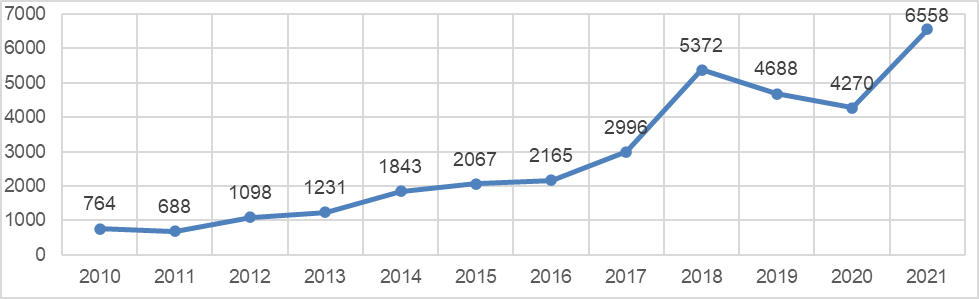 Сүүлийн 12 жилийн дунджаар авч үзвэл гэмт хэрэг 21.5 хувийн өсөлттэй байна.  Урьд өмнө нь зөвхөн хувь хүн энэ төрлийн хэргийн халдлагад өртдөг байсан бол өнөө цагт хувь хүмүүсийн хүрээнээс хальж байгууллага, аж ахуйн нэгж, цаашилбал улс орон дамжин үйлдэгдэх, олон хохирогчтой, хор уршиг өндөр, санхүүгийн тусгай арга ашиглан үйлдэгдэх онцлогтой болсон байна. Улсын хэмжээнд 2015-2021 онд нийт 8369 гэмт хэрэг цахим орчинд үйлдэгдсэн бөгөөд тэдгээрийн 6592 буюу 78.8 хувь залилах төрлийн гэмт хэрэг байна. Цахим орчинд үйлдэгдсэн залилах гэмт хэргийн он тус бүрээр нь харуулбал 2015 онд 17, 2016 онд 69, 2017 онд 136, 2018 онд 590, 2019 онд 541, 2020 онд 1281, 2021 онд 3858 бүртгэгдэж, өсөлтийн дундаж  2.5 дахин өссөн байна. Өөрөөр хэлбэл, залилах гэмт хэрэг үйлдэгчид шинжлэх ухаан, технологийн орчин үеийн шийдэл, арга зүй ашиглаж, эрх зүйн зохицуулагдаагүй харилцаа, хийдэлд тулгуурлан үндэсний болон олон улсын санхүүгийн системд хор уршиг учруулж байгаа нь энэ төрлийн гэмт хэргийн эрүүгийн эрх зүйн хамгаалалтыг сайжруулж, гадаадын бусад орны эрүүгийн эрх зүйн хамгаалалттай ижилсүүлэх шаардлага зүй ёсоор тавигдаж байна. Тухайлбал, ОХУ-ын Эрүүгийн хуулийн 159 зүйлийн 159.1-ээс 159.6 дугаар зүйлд Залилан мэхлэх, Зээлийн залилан, Төлбөр хүлээн авах залилан, Цахим төлбөрийн хэрэгсэл ашиглаж залилах, Даатгалын салбарын залилан, Компьютерийн мэдээллийн салбарын залилан, ХБНГУ-ын Эрүүгийн хуулийн 263-266 дугаар зүйлд Залилан мэхлэх, Компьютерийн залилан, Нөхөн төлбөрийн залилан, Хөрөнгө оруулалтын залилан, Даатгалын залилан, Мөнгөн тусламжийн залилан, Хууран мэхлэх замаар ашиг олох, Зээлийн залилан, Спортын бооцооны залилан, Итгэл эвдэх, БНСУ-ын Эрүүгийн хуулийн 347-349 дүгээр зүйлд Хууран мэхлэх болон бусад аргаар бусдын эд хөрөнгийг авах, Компьютер, тусгай хэрэгсэл ашиглан бусдын эд хөрөнгийг хууран мэхэлж авах, Мэргэшсэн залилан, Англи Улсын залилах гэмт хэргийн төрөлд Хууран мэхлэх аргаар бусдын газрыг авах, Хууран мэхлэх аргаар мөнгөн шилжүүлэг хийх, Хууран мэхлэх аргаар зардлын ашигтай байдал үүсгэх, Хууран мэхлэх аргаар үйлчилгээ авах, Хууран мэхлэх аргаар өр төлбөрөөс зайлсхийх, Комьпютер ашиглан залилах, Мэдээллийг мэдэгдэх үүрэгтэй үед мэдэгдэлгүй залилах, Албан тушаалын байдлыг урвуулан ашиглаж залилах, Компанийн залилан зэргээр нарийвчлан тодорхойлж, гэмт хэрэгт тооцсон байна.Зах зээл дэх олон улсын болон дотоод орчны хурдацтай өөрчлөлтийн улмаас шинээр хөгжиж буй санхүүгийн бүтээгдэхүүн үйлчилгээг нэвтрүүлэх, хэрэглэхтэй холбогдсон харилцааг нэн даруй зохицуулж, зөв зохистой хууль, эрх зүйн орчныг бүрдүүлэх, мөн төрийн бодлогын шинэчлэлийг цаг алдалгүй авч хэрэгжүүлэх шаардлага бий болж байна.  Олон улсын шударга өрсөлдөөний зарчим нь зах зээлийг хууран мэхлэхийг хориглох замаар зах зээлийн шударга байдлыг хангахыг шаарддаг. Зах зээлийн манипуляц нь тухайн зах зээлийн талаарх мэдээлэлд ойр хүмүүс өөртөө, бусдад эдийн, эдийн бус ашигтай байдал бий болгох зорилгоор зах зээлийн чөлөөт үнэ, үйл ажиллагааны талаарх худал мэдээллийг харилцаа холбооны хэрэгсэл, олон нийтийн сүлжээгээр тарааж зах зээлд үнийн зохиомол байдал бий болгож, иргэд, аж ахуйн нэгж, гадаадын хөрөнгө оруулагчдыг төөрөгдөлд оруулсны улмаас зах зээлийн чөлөөт үнэ, эрэлт нийлүүлэлт, худалдааны хэмжээнд өөрчлөлт оруулж бусдыг хууран мэхэлсний улмаас өөрт давуу байдал бий болгож бусдад болон зах зээлд хохирол учруулж буй үйлдэл юм.Зах зээлийн манипуляц, дотоод мэдээллийг хууль бусаар ашиглах, Үнийн хөөрөгдөл, бараа, бүтээгдэхүүний хомсдлын талаар худал мэдээлэл тараах зэрэг үйлдлийг Эрүүгийн хуулийн хамгаалалтад авах нь иргэд, аж ахуйн нэгж, гадаадын хөрөнгө оруулагчдын зах зээлийн шударга байдалд итгэх итгэлийг нэмэгдүүлэх, зах зээлийн шударга хэвийн үйл ажиллагааг тэнцвэржүүлэх, хөрөнгө оруулагчдын эрх ашгийг хамгаалах, эдийн засгийн эрсдэлийг бууруулахаас гадна ирээдүйн гадны хөрөнгө оруулагчдын оролцоог нэмэгдүүлдэг ач холбогдолтой. Гадаадын хөрөнгө оруулагчид болон дотоодын бизнес эрхлэгчдийн оролцоо буурах нь манай улсын зах зээлийн үр ашиг буурч, улмаар эдийн засгийн өсөлт, эрүүлжих байдалд сөргөөр нөлөөлөхөөс гадна олон улсын зах зээлтэй харилцан хамааралтай, уялдаатай хэвийн үйл ажиллагаанд нөлөөлж болзошгүй юм. Олон улсын туршлагаас харахад зах зээлийн манипуляц нь төлөвшсөн, тогтворжсон зах зээлээс илүүтэй хөгжиж буй зах зээлд гарах магадлал өндөр байна. ОХУ, ХБНГУ, Канад зэрэг олон улс зах зээлийн манипуляцаас урьдчилан сэргийлж, холбогдох эрх зүйн зохицуулалтыг бүрдүүлсэн байна.	Иймд Виртуал хөрөнгийн үйлчилгээг бүртгэлгүй эрхлэх зөрчлийг Зөрчлийн тухай хуулиас хасаж, гэмт хэрэгт тооцох, түүнчлэн, Зах зээлийн манипуляц, Инсайдерийн мэдээллийг хууль бусаар ашиглах, Үнийн хөөрөгдөл, бараа бүтээгдэхүүний хомсдол үүсгэх талаар илтэд худал мэдээлэл тараах, Нийгмийн даатгалын сангаас хууль бусаар тэтгэвэр, тэтгэмж авах, Банк бус санхүүгийн байгууллага хууль бусаар байгуулах, Төрийн болон орон нутгийн хөрөнгөөр бараа, ажил, үйлчилгээ худалдан авах ажиллагаанд хууль бусаар оролцох зэрэг гэмт хэргийг олон улсын туршлага, дэлхий нийтийн болон дотоодын эдийн засаг, хөрөнгийн зах зээл, Виртуал хөрөнгө, түүний өсөлт, цахим технологийн шийдлийг харгалзан шинээр хуульчлах хэрэгцээ, шаардлага үүсэж байна. 	Түүнчлэн, энэ бүлгийн 18.3 дугаар зүйлд заасан Татвар  төлөхөөс зайлсхийх гэмт хэргийн улмаас үлэмж хэмжээний хохирол учруулсан бол үндсэн бүрэлдэхүүнд, их хэмжээний хохирол учруулсан бол хүндрүүлэх, мөн төлөгч ногдсон татвар, нөхөн татвар, торгууль, хүү, алдангийг сайн дураараа төлсөн нь түүний үйлдэлд өөр гэмт хэргийн шинжгүй бол эрүүгийн хариуцлагаас чөлөөлөх эрх зүйн зохицуулалтыг бүрдүүлэх шаардлагатай байна. Олон улсад татвар төлөхөөс зайлсхийсэн татвар төлөгчид хууль зүйн хариуцлага хүлээлгэхээс илүүтэйгээр зайлсхийсэн татвар, торгууль, алдангийг бүрэн төлүүлэхэд анхаардаг байна. Дээрх олон улсын чиг хандлага, практик хэрэгцээ шаардлагад үндэслэн эдийн засгийн зарим гэмт хэргийн шинжийг тодорхой болгох хэрэгцээ, шаардлага үүссэн байна. Бусдын эд хөрөнгийг хүч хэрэглэхгүйгээр, нууцаар авч буй үйлдлийн улмаас учирсан хохирлын хэмжээгээр нь зөрчил, гэмт хэрэгт тооцож ирсэн буруу жишгийг өөрчилж, хулгайлах үйлдлийг хохирлын хэмжээ харгалзахгүйгээр гэмт хэрэгт тооцох, ингэхдээ гэмт хэргийн нийгмийн хор аюулын хэр хэмжээ, шинж чанар, хохирлын хэмжээг харгалзан хулгайлах болон бусдын эд хөрөнгийг бага хэмжээгээр хулгайлах гэмт хэргийг тусад нь ялган хуульчлах шаардлага үүсэж байна. Бусдын эд хөрөнгийг бага хэмжээгээр хулгайлах гэмт үйлдэлд хүлээлгэх хариуцлагын талаар гадаадын зарим улсын эрүүгийн хууль тогтоомжид хуульчилсан байдлыг харьцуулан судалсан. Тухайлбал, ОХУ-ын Эрүүгийн хуулийн 158 дугаар зүйлийн 158.1 дэх хэсэг, Бүгд Найрамдах Казахстан Улсын Эрүүгийн хуулийн 187 дугаар зүйл, ХБНГУ-ын Эрүүгийн хуулийн 248а дугаар зүйл, Франц Улсын Эрүүгийн хуулийн 311.1 дүгээр зүйл,  Испани Улсын 244 дүгээр зүйл, БНСУ-ын Эрүүгийн хуулийн 329 дүгээр зүйл, Япон Улсын Эрүүгийн хуулийн 235 дугаар зүйлд бусдын эд хөрөнгийг бага хэмжээгээр хулгайлах үйлдлийг хулгайлах гэмт хэргээс тусад, хүлээлгэх хариуцлагыг ялгамжтай байдлаар хуульчилсан байна. Хулгайлах гэмт хэргийг хохирлын хэмжээг харгалзан тусад нь гэмт хэрэгт тооцсоноор мөнгө угаах гэмт хэргийн суурь гэмт хэргийг ялгамжтай тодорхойлох, Олон Улсын Санхүүгийн гэмт хэрэгтэй тэмцэх байгууллага буюу ФАТФ (Financial Action Task Force)-аас өгсөн зөвлөмжийг биелүүлэхэд ихээхэн ач холбогдолтой. Эрүүгийн хуульд тусгах бусад зохицуулалтын талаар:1.Монгол Улсын Их Хурлаас 2019 оны 11 дүгээр сарын 14-ний өдөр Монгол Улсын Үндсэн хуульд оруулсан нэмэлт, өөрчлөлтөөр Монгол Улсын Үндсэн хуулийн Хорин тавдугаар зүйлийн 1 дэх хэсгийн 16 дахь заалтад “Монгол Улс өөрийн тусгаар тогтнол, нутаг дэвсгэрийн бүрэн бүтэн байдлыг үгүйсгэх аливаа оролдлогыг үл зөвшөөрөх бөгөөд мөнхүү зорилгоор ард нийтийн санал асуулга явуулахыг хориглоно.” гэж заасан. Иймд Монгол Улсын Үндсэн хууль, түүний үзэл баримтлалд нийцүүлэн хууль бус ард нийтийн санал асуулга явуулахыг гэмт хэрэгт тооцохтой холбогдсон  нэмэлтийг Эрүүгийн хуульд оруулах зайлшгүй шаардлага бий болоод байна. Эрүүгийн хуулийн Хорьдугаар бүлэгт заасан Олон нийтийн аюулгүй байдал, ашиг сонирхлын эсрэг гэмт хэрэгт тусгай зөвшөөрөл эзэмшигч хуулиар олгогдсон эрхээ хэрэгжүүлэхэд саад учруулах, улсын онц чухал обьект, онц чухал мэдээллийн дэд бүтцийн байгууллага, байгууламжийн үйл ажиллагаанд саад учруулах, Допинг хэрэглүүлэх, Төрөл, садангийн хүнтэй гэрлэх үйлдлийг гэмт хэрэгт тооцох, хүний эрхийн Олон улсын билл болон Монгол Улсын Үндсэн хуулиар баталгаажуулсан хүний нэр төр, алдар хүндийг хамгаалах олон нийтэд гутаан доромжлох үйлдлийг гэмт хэрэгт тооцох, 14.1 дүгээр зүйлийн 2 дахь хэсэгт заасан Ялгаварлан гадуурхах гэмт хэрэгт боловсролын байгууллагын орчинд, цахим сүлжээ ашиглаж үйлдсэн бол хүндрүүлэх бүрэлдэхүүнд тооцох шаардлагатай гэж үзэж байна.Хорьдугаар бүлгийн Олон нийтийн аюулгүй байдал, ашиг сонирхлын эсрэг гэмт хэрэгт тусгай зөвшөөрөл эзэмшигч хуулиар олгогдсон эрхээ хэрэгжүүлэхэд саад учруулах, улсын онц чухал обьект, онц чухал мэдээллийн дэд бүтцийн байгууллага, байгууламжийн үйл ажиллагаанд саад учруулах гэмт хэргийг шинээр хуульчлах шаардлагатай байна.ДӨРӨВ.ДҮГНЭЛТ, ЗӨВЛӨМЖЭрүүгийн хуулийн зарим зохицуулалтын хэрэгжилтийн үр дагаварт хийсэн үнэлгээний үр дүнд тулгуурлан хууль тогтоомжийн хэрэгжилтийг илүү хүртээмжтэй, үр нөлөөтэй болгох талаар Эрүүгийн хуульд нэмэлт, өөрчлөлт оруулах дараах зөвлөмж, саналыг хууль санаачлагчид гаргаж байна. Үүнд:1.Мөнгө угаах гэмт хэргийн хөөн хэлэлцэх хугацааг тусгах, хуулиар халдашгүй байдлыг баталгаажуулсан албан тушаалтны бүрэн эрхийг эрх бүхий байгууллага, албан тушаалтан түдгэлзүүлээгүй бол гэмт хэргийг хөөн хэлэлцэх хугацааг зогсоож, бүрэн эрх дуусгавар болсны дараа тоолох; 2.Эрүүгийн хуулийн ерөнхий ангид гэмт хэргийн хохирлыг шаталсан байдлаар шинээр ангилах;3.Нийгмийн хор аюулаар бага гэмт хэргийг үйлдсэн хүн тухайн гэмт хэргийн улмаас учруулсан хохирлоо нөхөн төлсөн, хор уршгийг арилгасан бол эрүүгийн хариуцлагаас чөлөөлөх үндэслэлийг тусгах;4.Гэмт хэрэг үйлдэхэд ашигласан тоног төхөөрөмжийг гэмт хэрэг үйлдэхэд ашигласан тээврийн хэрэгсэл, техник, галт зэвсэг, зэвсэгтэй нэгэн адил хураан авч, бусдад учруулсан хохирлыг нөхөн төлөх болон тухайн хэргийг хянан шийдвэрлэх ажиллагааны зардалд зарцуулж байхаар Эрүүгийн хуулийн ерөнхий ангийн 7.5 дугаар зүйлийг бүхэлд нь өөрчлөн найруулна. Түүнчлэн Эрүүгийн хуулийн Хорин дөрөвдүгээр бүлэгт заасан Хүрээлэн байгаа орчны эсрэг гэмт хэрэг үйлдсэн тохиолдолд уг гэмт хэргийг үйлдэхэд ашигласан тоног төхөөрөмж, техник хэрэгслийг түрээсийнх болон бусдын өмчлөлд байсныг үл харгалзан хураан авч улсын орлого болгох;5.Хүний эрүүл мэндийн халдашгүй байдлын эсрэг, Бэлгийн эрх чөлөө, халдашгүй байдлын эсрэг зарим гэмт хэрэг, Соёлын өвийн эсрэг, Хэрэг хянан шийдвэрлэх ажиллагааны эсрэг гэмт хэрэг, Монгол Улсын хилийг хууль бусаар нэвтрэх гэмт хэргийн ялын бодлогыг чангатгах;6.Эрүүгийн хуулийн Хорин хоёрдугаар бүлэгт Эрх мэдэл, албан тушаалын байдлаа урвуулан ашиглах гэмт хэргийн үндсэн  болон хүндрүүлэх бүрэлдэхүүний  ял хариуцлага адил хэмжээтэй оногдуулахаар заасан давхардал, зөрчлийг арилгаж ялгамжтай байхаар өөрчлөх, Хахууль авах, Үндэслэлгүйгээр хөрөнгөжих гэмт хэргийн субьектыг зөвхөн нийтийн албан тушаалтнаар хязгаарлахгүй нийтийн албан тушаалтнаас бусад этгээд хамаарахаар өргөжүүлэх, энэ бүлгийн гэмт хэрэгт оногдуулах санкцын торгох ялыг нэмэгдүүлэх, хүндрүүлэх бүрэлдэхүүнээс торгох ялыг хасах, хорих ялыг нэмэгдүүлэх, үүнтэй уялдуулан нийтийн албанд ажиллах эрх хасах ялыг 1-8 жилийн хугацаагаар, эсхүл хугацаагүйгээр хасах зэрэг өөрчлөлтийг тусгах;7.Хүнийг хүчээр алга болгох гэмт хэргийг Хүчээр алга болгохоос бүх хүнийг хамгаалах тухай конвенц, Эрүү шүүлт тулгах гэмт хэргийг Эрүүдэн шүүх болон бусад хэлбэрээр хэрцгий, хүнлэг бусаар буюу хүний нэр төрийг доромжлон харьцаж шийтгэхийн эсрэг конвенцид тус тус нийцүүлэх, олон улсын байгууллагаас өгсөн зөвлөмжийг хэрэгжүүлэх;8.Хүнийг хүчээр алга болгох гэмт хэргийг конвенцид нийцүүлж Эрүүгийн хуулийн Хорин есдүгээр бүлэгт нэмнэ.9.Хүний халдашгүй, чөлөөтэй байх эрхийн эсрэг, Өмчлөх эрхийн эсрэг, Эдийн засгийн гэмт хэргийн бүлэгт зарим төрлийн гэмт хэргийг шинээр нэмэх; 10.Үндэсний аюулгүй байдлын эсрэг гэмт хэрэг, Олон нийтийн аюулгүй байдал, ашиг сонирхлын эсрэг гэмт хэрэг, Хэрэг хянан шийдвэрлэх ажиллагааны эсрэг зарим төрлийн гэмт хэргийн бүлэгт нийгмийн хор аюул ихтэй зарим үйлдлийг гэмт хэрэгт тооцох;АШИГЛАСАН ЭХ СУРВАЛЖИЙН ЖАГСААЛТОлон Улсын эрх зүйн баримт бичигНҮБ-ын дүрэм;Иргэний болон улс төрийн эрхийн тухай олон улсын пакт;НҮБ-ын Ромын шүүхийн дүрэм;Авлигын эсрэг НҮБ-ын конвенц;Хүчээр алга болгохоос бүх хүнийг хамгаалах тухай конвенц;Эрүүдэн шүүх болон бусад хэлбэрээр хэрцгий, хүнлэг бусаар буюу хүний нэр төрийг доромжлон харьцаж шийтгэхийн эсрэг конвенц;Авлигын эсрэг НҮБ-ын конвенци;НҮБ-ийн Эрүүдэн шүүхийн эсрэг хорооноос Монгол Улсын тайланд өгсөн зөвлөмж;Олон Улсын Санхүүгийн гэмт хэрэгтэй тэмцэх байгууллага буюу ФАТФ (Financial Action Task Force)-аас өгсөн зөвлөмж;Монгол Улсын хууль, бодлогын баримт бичигМонгол Улсын Үндсэн хууль. 1992;Эрүүгийн хууль. 2002;Эрүүгийн хууль /шинэчилсэн найруулга/. 2015;Хууль тогтоомжийн тухайн хууль;Монгол Улсын Их Хурлын 2020 оны 24 дүгээр тогтоолоор баталсан “Монгол Улсын Засгийн газрын 2020-2024 оны үйл ажиллагааны хөтөлбөр”;Монгол Улсын Их Хурлын 2021 оны 12 дугаар тогтоолоор баталсан “Монгол Улсын хууль тогтоомжийг 2024 он хүртэл боловсронгуй болгох үндсэн чиглэл”;Монгол Улсын Их Хурлын 2021 оны 106 дугаар тогтоолоор баталсан “Шинэ сэргэлтийн бодлого” бодлогын баримт бичиг;Монгол Улсын Засгийн газрын 2016 оны 59 дугаар тогтоолын 6 дугаар хавсралтаар баталсан Хууль тогтоомжийн хэрэгжилтийн үр дагаварт үнэлгээ хийх аргачлал;Гадаадын улсын хууль тогтоомж, бусад эх сурвалжМонгол, Орос, Хятад, Герман улсын эрүүгийн хууль. УБ., 2021. Уголовное Уложение Федеративной Республики Германия. Москва., 2012 г.ОХУ-ын Эрүүгийн хууль;ХБНГУ-ын Эрүүгийн хууль;БНСУ-ын Эрүүгийн хууль;Канад улсын Эрүүгийн хууль;Франц Улсын Эрүүгийн хууль; Испани Улсын Эрүүгийн хууль; Япон Улсын Эрүүгийн хууль;Wikipedia, Fraud Act 2006, 1 December 2021,  Retrieved from 	https://en.wikipedia.org/wiki/Fraud_Act_2006(Legal guidance, Fraud and economic crime, 7/16/2020, Retrieved from https://www.cps.gov.uk/legal-guidance/fraud-act-2006?fbclid=IwAR3PoxZKhoh4KplLulFu-OXGl-6Lon4kXkeInbfbiG9pz3Z4DiJ10zylUOs )(Fraud Act 2006, legislation.gov.uk, retrieved from https://www.legislation.gov.uk/ukpga/2006/35/notes?fbclid=IwAR2w7JdQ1Z0rqYDp9gVLoKUVq1g1s-3Ehb5nQ2mZV5EMIyXW-OTNEpdNNSs )(The threat from fraud, nationalcrimeagency.gov.uk, retrieved from https://www.nationalcrimeagency.gov.uk/what-we-do/crime-threats/fraud-and-economic-crime )https://legislative.gov.in/sites/default/files/A1860-45.pdf)The companies act 2013, mca.gov.mn, retrieved from https://www.mca.gov.in/Ministry/pdf/CompaniesAct2013.pdf)https : //ru.qwe.wiki/wiki/Pena_code_ ( South Korea)Судалгааны материалНээлттэй нийгэм форум. Хохирлын үндэсний тогтолцоо судалгааны тайлан. УБ., 2020Монгол Улсын Гэмт хэргийн статистик 2019Монгол Улсын Гэмт хэргийн статистик 2020Монгол Улсын Гэмт хэргийн статистик 2021Монгол Улсын Гэмт хэргийн цагаан ном 2016Монгол Улсын Гэмт хэргийн цагаан ном 2017Монгол Улсын Гэмт хэргийн цагаан ном 2018Монгол Улсын Гэмт хэргийн цагаан ном 2019Монгол Улсын Гэмт хэргийн цагаан ном 2020-----оОо-----Д/дҮнэлэгдэх зүйлҮнэлэгдэх хэсэгШалгуур үзүүлэлт1.1.10 дугаар зүйл.Гэмт хэргийг хөөн хэлэлцэх хугацааЗүйлийн зарим хэсэгПрактикт нийцэж байгаа байдал.2.2.5 дугаар зүйл.Гэмт хэргийн хохирол, хор уршигЗүйлийн зарим хэсэгПрактикт нийцэж байгаа байдал.3.6.7 дугаар зүйл.Гэм буруугаа хүлээн зөвшөөрсөн хүнд оногдуулах хорих ялыг хөнгөрүүлэх, ялаас чөлөөлөх, албадлагын арга хэмжээ хэрэглэхЗүйлийн зарим хэсэгПрактикт нийцэж байгаа байдал.4.7.5 дугаар зүйл.Хөрөнгө, орлогыг хураах албадлагын арга хэмжээЗүйл бүхэлдээПрактикт нийцэж байгаа байдал.5.Ялын бодлогын зөрүүг арилгаж, хууль хэрэглээний нэгдмэл байдлыг хангах     тухайд.11.7 дугаар зүйл.Гэр бүлийн хүчирхийлэл үйлдэх;12.5 дугаар зүйл Арван зургаан насанд хүрээгүй хүнтэй бэлгийн харьцаанд орох;13.12 дугаар зүйл.Хууль бусаар мөрдөж мөшгих;18.17 дугаар зүйл.Зохиогчийн эрх болон түүнд хамаарах эрхийг зөрчих,19.14 дүгээр зүйл.Монгол Улсын хилийг хууль бусаар нэвтрэх,21.1 дүгээр зүйл.Нотлох баримтыг хуурамчаар үйлдэх, устгах,25.1 дүгээр зүйл.Түүх, соёлын дурсгалт зүйлийг эвдэх, гэмтээх, устгах,25.2 дугаар зүйл.Түүх, соёлын үл хөдлөх дурсгалыг эвдэх, гэмтээх, устгах,25.3 дугаар зүйл.Соёлын биет өвийг завших, үрэгдүүлэх.Практикт нийцсэн байдалХүлээн зөвшөөрөгдсөн байдал6.Эрүүгийн хуулийн Хорин хоёрдугаар бүлэгт заасан гэмт хэргийн шинжийг тодорхой болгох, ялын бодлогыг чангатгаж, авлигатай тэмцэх төрийн бодлогыг чангатгах тухайд.Бүлэг бүхэлдээПрактикт нийцэж байгаа байдал.Авлигын эсрэг конвенцид нийцэж байгаа эсэх.7.Хүнийг хүчээр алга болгох гэмт хэрэг, Эрүү шүүлт тулгах гэмт хэргийг Хүчээр алга болгохоос бүх хүнийг хамгаалах тухай, Эрүүдэн шүүх болон бусад хэлбэрээр хэрцгий, хүнлэг бусаар буюу хүний нэр төрийг доромжлон харьцаж шийтгэхийн эсрэг конвенцид тус тус нийцүүлэх, олон улсын байгууллагаас өгсөн зөвлөмжийг хэрэгжүүлэх13.4 дүгээр зүйл.Хүнийг хүчээр алга болгох21.12 дугаар зүйл.Эрүү шүүлт тулгахХүчээр алга болгохоос бүх хүнийг хамгаалах тухай, Эрүүдэн шүүх болон бусад хэлбэрээр хэрцгий, хүнлэг бусаар буюу хүний нэр төрийг доромжлон харьцаж шийтгэхийн эсрэг конвенцид нийцэж байгаа байдал8.Олон Улсын болон дотоодын нийгэм, эдийн засгийн байдал, цахим хэрэглээ, эрүүгийн нөхцөл байдал, зарим төрлийн гэмт хэргийн үйлдлийн арга, хэлбэр, нийгмийн хор аюулыг харгалзан үзэж, Хүний халдашгүй, чөлөөтэй байх эрхийн эсрэг, Өмчлөх эрхийн эсрэг, Эдийн засгийн гэмт хэргийн бүлэгт зарим төрлийн гэмт хэргийг шинээр нэмэх, ялын бодлогыг чангатгахХүний халдашгүй, чөлөөтэй байх эрхийн эсрэг гэмт хэрэг, Өмчлөх эрхийн эсрэг гэмт хэрэг, Эдийн засгийн гэмт хэрэгШинээр үйлдлийг гэмт хэрэгт тооцох шаардлага үүссэн байдалД/дҮнэлэгдэх зүйл, хэсэг, заалт Шалгуур үзүүлэлтХарьцуулах хэлбэр11.10 дугаар зүйл.Гэмт хэргийг хөөн хэлэлцэх хугацааПрактикт нийцэж байгаа байдал.Хүчин төгөлдөр үйлчилж эхэлснээс хойшхи22.5 дугаар зүйл.Гэмт хэргийн хохирол, хор уршигПрактикт нийцэж байгаа байдал.Хүчин төгөлдөр үйлчилж эхэлснээс хойшхи36.7 дугаар зүйл.Гэм буруугаа хүлээн зөвшөөрсөн хүнд оногдуулах хорих ялыг хөнгөрүүлэх, ялаас чөлөөлөх, албадлагын арга хэмжээ хэрэглэхПрактикт нийцэж байгаа байдал.Хүчин төгөлдөр үйлчилж эхэлснээс хойшхи4.7.5 дугаар зүйл.Хөрөнгө, орлогыг хураах албадлагын арга хэмжээПрактикт нийцсэн байдалХүчин төгөлдөр үйлчилж эхэлснээс хойшхи5.Эрүүгийн хуулийн зарим төрлийн гэмт хэргийн ял хариуцлагыг чангатгах.11.7 дугаар зүйл.Гэр бүлийн хүчирхийлэл үйлдэх; 12.5 дугаар зүйл Арван зургаан насанд хүрээгүй хүнтэй бэлгийн харьцаанд орох;13.12 дугаар зүйл.Хууль бусаар мөрдөж мөшгих;18.17 дугаар зүйл.Зохиогчийн эрх болон түүнд хамаарах эрхийг зөрчих,19.14 дүгээр зүйл.Монгол Улсын хилийг хууль бусаар нэвтрэх,21.1 дүгээр зүйл.Нотлох баримтыг хуурамчаар үйлдэх, устгах,25.1 дүгээр зүйл.Түүх, соёлын дурсгалт зүйлийг эвдэх, гэмтээх, устгах, 25.2 дугаар зүйл.Түүх, соёлын үл хөдлөх дурсгалыг эвдэх, гэмтээх, устгах, 25.3 дугаар зүйл.Соёлын биет өвийг завших, үрэгдүүлэх.Практикт нийцсэн байдалХүлээн зөвшөөрөгдсөн байдалХүчин төгөлдөр үйлчилж эхэлснээс хойшхи6.Эрүүгийн хуулийн Хорин хоёрдугаар бүлэгт заасан гэмт хэргийн шинжийг тодорхой болгох, ялын бодлогыг чангатгаж, авлигатай тэмцэх төрийн бодлогыг чангатгах тухайд.Практикт нийцэж байгаа байдал.Авлигын эсрэг конвенцид нийцэж байгаа эсэх.Хүчин төгөлдөр үйлчилж эхэлснээс хойшхи7.Хүнийг хүчээр алга болгох гэмт хэрэг, Эрүү шүүлт тулгах гэмт хэргийг Хүчээр алга болгохоос бүх хүнийг хамгаалах тухай, Эрүүдэн шүүх болон бусад хэлбэрээр хэрцгий, хүнлэг бусаар буюу хүний нэр төрийг доромжлон харьцаж шийтгэхийн эсрэг конвенцид тус тус нийцүүлэх, олон улсын байгууллагаас өгсөн зөвлөмжийг хэрэгжүүлэх13.4 дүгээр зүйл.Хүнийг хүчээр алга болгох21.12 дугаар зүйл.Эрүү шүүлт тулгахХүчин төгөлдөр үйлчилж эхэлснээс хойшхи8.Олон Улсын болон дотоодын нийгэм, эдийн засгийн байдал, цахим хэрэглээ, эрүүгийн нөхцөл байдал, зарим төрлийн гэмт хэргийн үйлдлийн арга, хэлбэр, нийгмийн хор аюулыг харгалзан үзэж, Хүний халдашгүй, чөлөөтэй байх эрхийн эсрэг, Өмчлөх эрхийн эсрэг, Эдийн засгийн гэмт хэргийн бүлэгт зарим төрлийн гэмт хэргийг шинээр нэмэх, ялын бодлогыг чангатгах.Хүний халдашгүй, чөлөөтэй байх эрхийн эсрэг гэмт хэрэг, Өмчлөх эрхийн эсрэг гэмт хэрэг,Эдийн засгийн гэмт хэрэгХүчин төгөлдөр үйлчилж эхэлснээс хойшхи Д/дҮнэлгээний хүрээШалгуур үзүүлэлтХарьцуулах хэлбэрШалгуур үзүүлэлтийн томьёолол1.1.10 дугаар зүйл.Гэмт хэргийг хөөн хэлэлцэх хугацааПрактикт нийцэж байгаа байдалХүчин төгөлдөр үйлчилж эхэлснээс хойшхиТодорхой төрлийн зарим гэмт хэргийг хөөн хэлэлцэх хугацааг тусгайлан зохицуулах шаардлагатай байгаа эсэх.2.2.5 дугаар зүйл.Гэмт хэргийн хохирол, хор уршигПрактикт нийцэж байгаа байдал. Хүчин төгөлдөр үйлчилж эхэлснээс хойшхиЭрүүгийн хуулийн ерөнхий ангид гэмт хэргийн хохирлыг шаталсан байдлаар шинээр ангилах шаардлагатай эсэх.3.6.7 дугаар зүйл.Гэм буруугаа хүлээн зөвшөөрсөн хүнд оногдуулах хорих ялыг хөнгөрүүлэх, ялаас чөлөөлөх, албадлагын арга хэмжээ хэрэглэхПрактикт нийцсэн байдалХүлээн зөвшөөрөгдсөн байдалХүчин төгөлдөр үйлчилж эхэлснээс хойшхиГэм буруугаа хүлээн зөвшөөрсөн, гэмт хэргийн улмаас учруулсан хохирлоо нөхөн төлсөн, хохирлоо нөхөн төлөхөө илэрхийлсэн бол хорих ялыг хөнгөрүүлэх, ялаас чөлөөлөх, албадлагын арга хэмжээ хэрэглэх зохицуулалт боловсронгуй болгох шаардлага байгаа эсэх4.7.5 дугаар зүйл. Хөрөнгө, орлогыг хураах албадлагын арга хэмжээПрактикт нийцсэн байдалХүлээн зөвшөөрөгдсөн байдалХүчин төгөлдөр үйлчилж эхэлснээс хойшхиЭрүүгийн хуулийн 7.5 дугаар зүйл нь зарим төрлийн гэмт хэргийн улмаас учирсан хохирлыг барагдуулахад хэрхэн нөлөөлж байгаа вэ? Энэхүү зүйл ойлгомжтой томьёологдож чадсан эсэх. 5.Эрүүгийн хуулийн зарим төрлийн гэмт хэргийн ял хариуцлагыг чангатгах.11.7 дугаар зүйл.Гэр бүлийн хүчирхийлэл үйлдэх; 12.5 дугаар зүйл Арван зургаан насанд хүрээгүй хүнтэй бэлгийн харьцаанд орох;13.12 дугаар зүйл.Хууль бусаар мөрдөж мөшгих;18.17 дугаар зүйл.Зохиогчийн эрх болон түүнд хамаарах эрхийг зөрчих,19.14 дүгээр зүйл.Монгол Улсын хилийг хууль бусаар нэвтрэх,21.1 дүгээр зүйл.Нотлох баримтыг хуурамчаар үйлдэх, устгах,21.12 дугаар зүйл.Эрүү шүүлт тулгах;25.1 дүгээр зүйл.Түүх, соёлын дурсгалт зүйлийг эвдэх, гэмтээх, устгах, 25.2 дугаар зүйл.Түүх, соёлын үл хөдлөх дурсгалыг эвдэх, гэмтээх, устгах, 25.3 дугаар зүйл.Соёлын биет өвийг завших, үрэгдүүлэх.Практикт нийцсэн байдалХүчин төгөлдөр үйлчилж эхэлснээс хойшхиЭнэхүү гэмт хэрэгт оногдуулах ял гэмт хэргийн нийгмийн аюулын шинж чанар, хэр хэмжээнд дүйцэж байгаа эсэх?Энэхүү гэмт хэрэгт оногдуулж байгаа ял нь нийгэмд хүлээн зөвшөөрөгдөж байгаа эсэх.6.Эрүүгийн хуулийн Хорин хоёрдугаар бүлэгт заасан гэмт хэргийн шинжийг тодорхой болгох, ялын бодлогыг чангатгаж, авлигатай тэмцэх төрийн бодлогыг чангатгах.Практикт нийцсэн байдалКонвенцид нийцсэн байдалХүчин төгөлдөр үйлчилж эхэлснээс хойшхиАвлигын гэмт хэргийн шинжийг тодорхой болгох, Авлигын эсрэг конвенцид нийцүүлэх шаардлагатай эсэх.7.Хүнийг хүчээр алга болгох гэмт хэрэг, Эрүү шүүлт тулгах гэмт хэргийг Хүчээр алга болгохоос бүх хүнийг хамгаалах тухай, Эрүүдэн шүүх болон бусад хэлбэрээр хэрцгий, хүнлэг бусаар буюу хүний нэр төрийг доромжлон харьцаж шийтгэхийн эсрэг конвенцид тус тус нийцүүлэх, олон улсын байгууллагаас өгсөн зөвлөмжийг хэрэгжүүлэхКонвенцид нийцсэн, олон улсын байгууллагын зөвлөмжийг хэрэгжүүлсэн байдалХүчин төгөлдөр үйлчилж эхэлснээс хойшхиХүнийг хүчээр алга болгох гэмт хэрэг, Эрүү шүүлт тулгах гэмт хэргийг олон улсын конвенцид нийцүүлэх, олон улсын байгууллагаас өгсөн зөвлөмжийг хэрэгжүүлж, үндэсний хууль тогтоомжид тусгах шаардлагатай эсэх.8.Олон Улсын болон дотоодын нийгэм, эдийн засгийн байдал, цахим хэрэглээ, эрүүгийн нөхцөл байдал, зарим төрлийн гэмт хэргийн үйлдлийн арга, хэлбэр, нийгмийн хор аюулыг харгалзан үзэж, Хүний халдашгүй, чөлөөтэй байх эрхийн эсрэг, Өмчлөх эрхийн эсрэг, Эдийн засгийн гэмт хэргийн бүлэгт зарим төрлийн гэмт хэргийг шинээр нэмэх Практикт нийцсэн байдалХүлээнХүчин төгөлдөр үйлчилж эхэлснээс хойшхиШинээр зарим үйлдлийг гэмт хэрэгт тооцох шаардлагатай эсэх.Үнэлэгдэх зохицуулалт1.10 дугаар зүйл.Гэмт хэргийг хөөн хэлэлцэх хугацаа5.Татвар төлөхөөс зайлсхийх гэмт хэргийн хөөн хэлэлцэх хугацаа гэмт хэрэг үйлдсэн өдрөөс хойш таван жил байнаТомьёологдсон шалгуур үзүүлэлтЭнэхүү зүйл дэх гэмт хэргийг хөөн хэлэлцэх хугацаа нь олон улсын байгууллагаас Монгол Улсад өгсөн зөвлөмжийг хангаж чадсан, практикт нийцэж байгаа эсэх.Үнэлэгдэх зохицуулалт2.5 дугаар зүйл. Гэмт хэргийн хохирол, хор уршиг4.1."их хэмжээний хохирол" гэж тавин мянган нэгжтэй тэнцэх хэмжээний төгрөг, түүнээс дээш хэмжээг;4.2."үлэмж хэмжээний хохирол" гэж арван мянган нэгжтэй тэнцэх хэмжээний төгрөг, түүнээс дээш хэмжээг;4.3."бага хэмжээний хохирол" гэж гурван зуун нэгжтэй тэнцэх хэмжээний төгрөг, түүнээс доош хэмжээг;Томьёологдсон шалгуур үзүүлэлтЭнэхүү зүйлд заасан гэмт хэргийн хохирлын хэмжээ гэмт хэргийн улмаас учирч байгаа хохирол, хор уршигтай дүйцэж, практикт нийцэж байгаа эсэх? Үнэлэгдэх зохицуулалт6.7 дугаар зүйл.Гэм буруугаа хүлээн зөвшөөрсөн хүнд оногдуулах хорих ялыг хөнгөрүүлэх, ялаас чөлөөлөх, албадлагын арга хэмжээ хэрэглэх	1.Гэмт хэрэг үйлдсэн нь нотлогдсон, гэм буруугаа хүлээн зөвшөөрсөн хүний гэмт хэрэг үйлдсэн нөхцөл байдал, учруулсан хохирол, хор уршгийн шинж чанар, хувийн байдлыг харгалзан шүүх дараах байдлаар хорих ялыг хөнгөрүүлж, ялаас чөлөөлж, албадлагын арга хэмжээ хэрэглэж болно:1.1.энэ хуулийн тусгай ангид хорих ялын дээд хэмжээг гурван жил хүртэл, түүнээс бага хугацаагаар тогтоосон гэмт хэрэг үйлдсэн хүн тухайн гэмт хэргийн улмаас учруулсан хохирлоо нөхөн төлж, эсхүл гэмт хэргийн улмаас учруулсан хохирлоо нөхөн төлөхөө илэрхийлсэн бол ялаас чөлөөлөх, эсхүл гурван жил хүртэл хугацаагаар тэнсэж үүрэг хүлээлгэх, эрх хязгаарлах албадлагын арга хэмжээ хэрэглэх;Томьёологдсон шалгуур үзүүлэлтЭрүүгийн хуулийн тусгай ангид хорих ял оногдуулахгүйгээр заасан, эсхүл хорих ялын дээд хэмжээг гурван жил, түүнээс бага хугацаагаар тогтоосон гэмт хэргийг үйлдсэн хүн учруулсан хохирлоо нөхөн төлсөн, хор уршгийг арилгасан, хохирлоо нөхөн төлөх, хор уршгийг арилгахаа илэрхийлсэн нь практик байгууллагын ажлын ачаалал буурах, хохирол нөхөн төлөлтөд эерэгээр нөлөөлж байгаа эсэх?Үнэлэгдэх зохицуулалт7.5 дугаар зүйл.Хөрөнгө, орлогыг хураах албадлагын арга хэмжээ1.Гэмт хэрэг үйлдэж олсон хөрөнгө, орлогыг, эсхүл бусдад учруулсан хохирлыг нөхөн төлүүлэх зорилгоор гэмт хэргийн улмаас учруулсан хохиролтой тэнцэх хэмжээний хөрөнгө, орлогыг гэмт хэрэг үйлдсэн хүн, хуулийн этгээдийн хувьд ногдох хөрөнгө, орлогоос албадан гаргуулна. 2.“Гэмт хэрэг үйлдэж олсон хөрөнгө, орлого” гэж Монгол Улсад бол энэ хуулийн тусгай ангид заасан, гадаад улсад бол тухайн улсын хуулиар нэг жилээс дээш хугацаагаар хорих ял оногдуулахаар заасан гэмт хэрэг үйлдэж шууд, шууд бусаар олсон эдийн, эдийн бус хөрөнгө, түүний үнэ, түүнээс олсон ашиг, орлого, гэмт хэрэг үйлдэхэд ашигласан, ашиглахаар завдсан техник, хэрэгслийг ойлгоно.3.Хураан авсан хөрөнгө, орлогыг бусдад учруулсан хохирлыг нөхөн төлөх, хэрэг шалган шийдвэрлэх ажиллагааны зардалд зарцуулна. Гэмт хэрэг үйлдэж олсон хөрөнгө, орлогын хэмжээ нь хохирлоос илүү гарсан тохиолдолд улсын төсөвт шилжүүлнэ.4.Гэмт хэрэг үйлдэж олсон эд зүйл, түүний үнэ, гэмт хэрэг үйлдэхэд ашигласан тээврийн хэрэгсэл, уналга, галт зэвсэг, зэвсэг, тусгайлан бэлтгэсэн зэвсгийн чанартай зүйл нь тухайн гэм буруутай этгээдийн өмчлөлд байсан нь тогтоогдсон тохиолдолд түүнийг хураан авч хадгалах, устгах, гэмт хэргийн хохирол нөхөн төлөхөд зарцуулна.5.Гэмт хэрэг үйлдэж олсон хөрөнгө, орлого хууль ёсны дагуу хийгдсэн хэлцлийн үндсэн дээр бусдын өмчлөлд шилжсэн бол шүүх тухайн эд зүйлийг үнэлж гэмт хэрэг үйлдсэн хүн, хуулийн этгээдийн хувьд ногдох, хураан авахыг хуулиар хориглоогүй хөрөнгө, орлогоос албадан гаргуулж хохирлыг төлүүлнэ. Тухайн хөрөнгө, орлогыг гэмт хэрэг үйлдэж олсон болохыг мэдсээр байж авсан болох нь тогтоогдвол шүүх уг эд зүйл, хөрөнгө, орлогыг бусдын өмчлөлд шилжүүлсэн хэлцлийг хүчингүйд тооцож, хөрөнгө, орлогыг хураан авч хохирлыг нөхөн төлүүлнэ.6.Шүүх хөрөнгө, орлого хураан авахдаа хураан авах хөрөнгө, орлогыг шийдвэртээ нэг бүрчлэн заана.Томьёологдсон шалгуур үзүүлэлтГэмт хэрэг үйлдэж олсон хөрөнгө, орлогыг хураах, албадан гаргуулахтай холбоотой зохицуулалт ойлгомжтой тодорхой эсэх?Үнэлэгдэх зохицуулалтЭрүүгийн хуулийн зарим төрлийн гэмт хэргийн ялын бодлогыг чангатгах  тухайд:Томьёологдсон шалгуур үзүүлэлт11.7 дугаар зүйл.Гэр бүлийн хүчирхийлэл үйлдэх, 12.5 дугаар зүйл.Арван зургаан насанд хүрээгүй хүнтэй бэлгийн харьцаанд орох, 13.12 дугаар зүйлд заасан Хууль бусаар мөрдөн мөшгих, 18.17 дугаар зүйл.Зохиогчийн эрх болон түүнд хамаарах эрхийг зөрчих, 19.14 дүгээр зүйл.Монгол Улсын хилийг хууль бусаар нэвтрэх, 21.1 дүгээр зүйл.Нотлох баримтыг хуурамчаар үйлдэх, устгах, 25.1 дүгээр зүйл.Түүх, соёлын дурсгалт зүйлийг эвдэх, гэмтээх, устгах, 25.2 дугаар зүйл.Түүх, соёлын үл хөдлөх дурсгалыг эвдэх, гэмтээх, устгах, 25.3 дугаар зүйл.Соёлын биет өвийг завших, үрэгдүүлэх.17.8 дугаар зүйл.Эд хөрөнгө устгах, гэмтээх25.1 дүгээр зүйл.Түүх, соёлын дурсгалт зүйлийг эвдэх, гэмтээх, устгах25.2 дугаар зүйл.Түүх, соёлын үл хөдлөх дурсгалыг эвдэх, гэмтээх, устгах1.Бусдын эд хөрөнгийг хууль бусаар устгасан, гэмтээсний улмаас бага хэмжээнээс дээш хохирол учруулсан бол дөрвөн зуун тавин нэгжээс таван мянга дөрвөн зуун нэгжтэй тэнцэх хэмжээний төгрөгөөр торгох, эсхүл хоёр зуун дөчин цагаас долоон зуун хорин цаг хүртэл хугацаагаар нийтэд тустай ажил хийлгэх, эсхүл нэг сараас нэг жил хүртэл хугацаагаар зорчих эрхийг хязгаарлах ял шийтгэнэ.1.Түүх, соёлын дурсгалт зүйлийг санаатай эвдсэн, гэмтээсэн, устгасан бол дөрвөн зуун тавин нэгжээс таван мянга дөрвөн зуун нэгжтэй тэнцэх хэмжээний төгрөгөөр торгох, эсхүл хоёр зуун дөчин цагаас долоон зуун хорин цаг хүртэл хугацаагаар нийтэд тустай ажил хийлгэх, эсхүл нэг сараас нэг жил хүртэл хугацаагаар зорчих эрхийг хязгаарлах ял шийтгэнэ.1.Түүх, соёлын үл хөдлөх дурсгалыг санаатай эвдсэн, гэмтээсэн, устгасан бол дөрвөн зуун тавин нэгжээс таван мянга дөрвөн зуун нэгжтэй тэнцэх хэмжээний төгрөгөөр торгох, эсхүл хоёр зуун дөчин цагаас долоон зуун хорин цаг хүртэл хугацаагаар нийтэд тустай ажил хийлгэх, эсхүл нэг сараас нэг жил хүртэл хугацаагаар зорчих эрхийг хязгаарлах ял шийтгэнэ.Дээр дурдсан гэмт хэргүүдийн үндсэн бүрэлдэхүүнд заасан торгох, нийтэд тустай ажил хийлгэх, зорчих эрхийг хязгаарлах ялын хэмжээ ижил байна. Өөрөөр хэлбэл, түүх, соёлын дурсгалт зүйлийг санаатайгаар эвдсэн, гэмтээсэн, устгасан тохиолдолд энгийн бусдын эд хөрөнгийг санаатайгаар гэмтээсэн, устгасантай ижил хэмжээний ял оногдуулж байна.Дээр дурдсан гэмт хэргүүдийн үндсэн бүрэлдэхүүнд заасан торгох, нийтэд тустай ажил хийлгэх, зорчих эрхийг хязгаарлах ялын хэмжээ ижил байна. Өөрөөр хэлбэл, түүх, соёлын дурсгалт зүйлийг санаатайгаар эвдсэн, гэмтээсэн, устгасан тохиолдолд энгийн бусдын эд хөрөнгийг санаатайгаар гэмтээсэн, устгасантай ижил хэмжээний ял оногдуулж байна.Дээр дурдсан гэмт хэргүүдийн үндсэн бүрэлдэхүүнд заасан торгох, нийтэд тустай ажил хийлгэх, зорчих эрхийг хязгаарлах ялын хэмжээ ижил байна. Өөрөөр хэлбэл, түүх, соёлын дурсгалт зүйлийг санаатайгаар эвдсэн, гэмтээсэн, устгасан тохиолдолд энгийн бусдын эд хөрөнгийг санаатайгаар гэмтээсэн, устгасантай ижил хэмжээний ял оногдуулж байна.2.Нийтийн эзэмшлийн зам харилцаа, цахилгаан, дулаан, холбоо, осол, гамшгаас урьдчилан сэргийлэх тусгай зориулалтын хэрэгсэл, тоног төхөөрөмжийг устгасан, гэмтээсэн бол нэг мянга гурван зуун тавин нэгжээс арван мянган нэгжтэй тэнцэх хэмжээний төгрөгөөр торгох, эсхүл зургаан сараас хоёр жил хүртэл хугацаагаар зорчих эрхийг хязгаарлах, эсхүл зургаан сараас хоёр жил хүртэл хугацаагаар хорих ял шийтгэнэ.2.Үнэт зэрэглэлд хамаарах түүх, соёлын дурсгалт зүйлийг санаатай эвдсэн, гэмтээсэн, устгасан бол хоёр мянга долоон зуун нэгжээс арван дөрвөн мянган нэгжтэй тэнцэх хэмжээний төгрөгөөр торгох, эсхүл зургаан сараас гурван жил хүртэл хугацаагаар зорчих эрхийг хязгаарлах, эсхүл зургаан сараас гурван жил хүртэл хугацаагаар хорих ял шийтгэнэ.2.Улс, орон нутгийн хамгаалалтад авсан түүх, соёлын үл хөдлөх дурсгалыг санаатай эвдсэн, гэмтээсэн, устгасан, эсхүл энэ гэмт хэргийг олон хүний амь бие, эрүүл мэнд, эд хөрөнгөд хохирол учруулж болох аргаар үйлдсэн бол таван мянга дөрвөн зуун нэгжээс хорин долоон мянган нэгжтэй тэнцэх хэмжээний төгрөгөөр торгох, эсхүл нэг жилээс таван жил хүртэл хугацаагаар зорчих эрхийг хязгаарлах, эсхүл нэг жилээс таван жил хүртэл хугацаагаар хорих ял шийтгэнэ.Ялын хэмжээ ойролцоо, хөнгөн гэмт хэрэгт хамаарч байна.Ялын хэмжээ ойролцоо, хөнгөн гэмт хэрэгт хамаарч байна.Ялын хэмжээ ойролцоо, хөнгөн гэмт хэрэгт хамаарч байна.3.Энэ гэмт хэргийг:3.1.олон хүний амь бие, эрүүл мэнд, эд хөрөнгөд хохирол учруулж болох аргаар;3.2.бусдад их хэмжээний хохирол учруулж үйлдсэн бол арван мянган нэгжээс дөчин мянган нэгжтэй тэнцэх хэмжээний төгрөгөөр торгох, эсхүл хоёр жилээс найман жил хүртэл хугацаагаар хорих ял шийтгэнэ.3.Хосгүй үнэт зэрэглэлд хамаарах түүх, соёлын дурсгалт зүйлийг санаатай эвдсэн, гэмтээсэн, устгасан бол таван мянга дөрвөн зуун нэгжээс хорин долоон мянган нэгжтэй тэнцэх хэмжээний төгрөгөөр торгох, эсхүл нэг жилээс таван жил хүртэл хугацаагаар зорчих эрхийг хязгаарлах, эсхүл нэг жилээс таван жил хүртэл хугацаагаар хорих ял шийтгэнэ.3.Энэ гэмт хэргийг хуулийн этгээдийн нэрийн өмнөөс, хуулийн этгээдийн ашиг сонирхлын төлөө үйлдсэн бол хуулийн этгээдийг арван мянган нэгжээс наян мянган нэгжтэй тэнцэх хэмжээний төгрөгөөр торгох ял шийтгэнэ.Энгийн бусдын эд хөрөнгө устгах, гэмтээх гэмт хэргийн хүндрүүлэх шинжид заасан торгох, хорих ялын хэмжээ хосгүй үнэт зэрэглэлд хамаарах түүх, соёлын дурсгалт зүйлийг санаатайгаар эвдсэн, гэмтээсэн, устгасан үйлдэлд оногдуулах ялын хэмжээнээс их байна. Эндээс үзэхэд, Монгол Улс түүх, соёлдоо хэрхэн ханддаг, хохирлыг нөхөн төлүүлж, үнэлж болох энгийн эд хөрөнгө /машин, гар утас г.м/-ээс дор үзэж байна.Энгийн бусдын эд хөрөнгө устгах, гэмтээх гэмт хэргийн хүндрүүлэх шинжид заасан торгох, хорих ялын хэмжээ хосгүй үнэт зэрэглэлд хамаарах түүх, соёлын дурсгалт зүйлийг санаатайгаар эвдсэн, гэмтээсэн, устгасан үйлдэлд оногдуулах ялын хэмжээнээс их байна. Эндээс үзэхэд, Монгол Улс түүх, соёлдоо хэрхэн ханддаг, хохирлыг нөхөн төлүүлж, үнэлж болох энгийн эд хөрөнгө /машин, гар утас г.м/-ээс дор үзэж байна.Энгийн бусдын эд хөрөнгө устгах, гэмтээх гэмт хэргийн хүндрүүлэх шинжид заасан торгох, хорих ялын хэмжээ хосгүй үнэт зэрэглэлд хамаарах түүх, соёлын дурсгалт зүйлийг санаатайгаар эвдсэн, гэмтээсэн, устгасан үйлдэлд оногдуулах ялын хэмжээнээс их байна. Эндээс үзэхэд, Монгол Улс түүх, соёлдоо хэрхэн ханддаг, хохирлыг нөхөн төлүүлж, үнэлж болох энгийн эд хөрөнгө /машин, гар утас г.м/-ээс дор үзэж байна.17.4 дүгээр зүйл.Хөрөнгө зөвших25.3 дугаар зүйл.Соёлын биет өвийг завших, үрэгдүүлэх1.Бусдын итгэмжлэн хариуцуулсан эд хөрөнгө, эд хөрөнгийн эрхийг завшсан бол хоёр мянга долоон зуун нэгжээс арван дөрвөн мянган нэгжтэй тэнцэх хэмжээний төгрөгөөр торгох, эсхүл хоёр зуун дөчин цагаас долоон зуун хорин цаг хүртэл хугацаагаар нийтэд тустай ажил хийлгэх, эсхүл зургаан сараас гурван жил хүртэл хугацаагаар зорчих эрхийг хязгаарлах, эсхүл зургаан сараас гурван жил хүртэл хугацаагаар хорих ял шийтгэнэ.1.Соёлын биет өвийг завшсан, үрэгдүүлсэн бол хоёр мянга долоон зуун нэгжээс арван дөрвөн мянган нэгжтэй тэнцэх хэмжээний төгрөгөөр торгох, эсхүл зургаан сараас гурван жил хүртэл хугацаагаар зорчих эрхийг хязгаарлах, эсхүл зургаан сараас гурван жил хүртэл хугацаагаар хорих ял шийтгэнэ.Соёлын биет өвийг зөвших гэмт хэрэгт оногдуулах ялын хэмжээ бусдын эд хөрөнгө, эд хөрөнгийн эрхийг завших гэмт хэрэгт оногдуулах ялын хэмжээтэй ижил байна. Соёлын биет өвийг энгийн эд хөрөнгөтэй адилтгаж хэрхэвч үзэж болохгүй. Иймд соёлын биет өвийг завших, үрэгдүүлэх гэмт хэрэгт оногдуулах ялын бодлогыг чангатгах шаардлагатай байна.Соёлын биет өвийг зөвших гэмт хэрэгт оногдуулах ялын хэмжээ бусдын эд хөрөнгө, эд хөрөнгийн эрхийг завших гэмт хэрэгт оногдуулах ялын хэмжээтэй ижил байна. Соёлын биет өвийг энгийн эд хөрөнгөтэй адилтгаж хэрхэвч үзэж болохгүй. Иймд соёлын биет өвийг завших, үрэгдүүлэх гэмт хэрэгт оногдуулах ялын бодлогыг чангатгах шаардлагатай байна.2.Энэ гэмт хэргийг:2.1.албан тушаалын байдлаа ашиглаж;2.2.бусдад ноцтой, эсхүл их хэмжээний хохирол учруулж үйлдсэн бол арван мянган нэгжээс дөчин мянган нэгжтэй тэнцэх хэмжээний төгрөгөөр торгох, эсхүл хоёр жилээс найман жил хүртэл хугацаагаар хорих ял шийтгэнэ.2.Энэ гэмт хэргийг хуулийн этгээдийн нэрийн өмнөөс, хуулийн этгээдийн ашиг сонирхлын төлөө үйлдсэн бол хуулийн этгээдийг арван мянган нэгжээс наян мянган нэгжтэй тэнцэх хэмжээний төгрөгөөр торгох ял шийтгэнэ.Соёлын биет өвийг завших, үрэгдүүлэх гэмт хэргийг хүндрүүлэх шинжгүйгээр хуульчилсан байгааг өөрчилж, 2017 онд энэ төрлийн гэмт хэргийг хуулийн этгээд үйлдсэн тохиолдолд хүндрүүлэхээр заасныг хүчингүй болгосныг буцаан хуульчлах шаардлагатай.Соёлын биет өвийг завших, үрэгдүүлэх гэмт хэргийг хүндрүүлэх шинжгүйгээр хуульчилсан байгааг өөрчилж, 2017 онд энэ төрлийн гэмт хэргийг хуулийн этгээд үйлдсэн тохиолдолд хүндрүүлэхээр заасныг хүчингүй болгосныг буцаан хуульчлах шаардлагатай.3.Энэ гэмт хэргийг зохион байгуулалттай гэмт бүлэг үйлдсэн бол таван жилээс арван хоёр жил хүртэл хугацаагаар хорих ял шийтгэнэ.Тайлбар: -Энэ зүйлийн 1 дэх хэсэгт заасан үйлдлийн улмаас бага хэмжээний хохирол учруулсан бол гэмт хэрэг үйлдсэнд тооцохгүй. Энэ зүйлийн 2, 3 дахь хэсэгт энэ тайлбар хамаарахгүй.Үнэлэгдэх зохицуулалтХорин хоёрдугаар бүлэгт заасан Авлигын гэмт хэрэг:Томьёологдсон шалгуур үзүүлэлтАвлигатай тэмцэх төрийн бодлого үр дүнтэй байгаа эсэх,  тухайн бүлэгт заасан гэмт хэргийн шинж, ял шийтгэлийн бодлого Авлигын эсрэг НҮБ-ын конвенцид нийцэж байгаа эсэх.Үнэлэгдэх зохицуулалт13.4 дүгээр зүйл.Хүнийг хүчээр алга болгох21.12 дугаар зүйл.Эрүү шүүлт тулгахТомьёологдсон шалгуур үзүүлэлтХүчээр алга болгохоос бүх хүнийг хамгаалах тухай, Эрүүдэн шүүх болон бусад хэлбэрээр хэрцгий, хүнлэг бусаар буюу хүний нэр төрийг доромжлон харьцаж шийтгэхийн эсрэг конвенцид нийцэж байгаа эсэх?Үнэлэгдэх зохицуулалтХүний халдашгүй, чөлөөтэй байх эрхийн эсрэг гэмт хэрэг; Өмчлөх эрхийн эсрэг гэмт хэрэг;Эдийн засгийн гэмт хэрэг;Томьёологдсон шалгуур үзүүлэлтНийгэм, эдийн засгийн нөхцөл байдалтай холбоотойгоор зарим төрлийн гэмт хэргийн шинж тодорхой эсэх, нийгмийн хэрэгцээ шаардлагад нийцэж байгаа эсэх?